GUIDELINES

FOR THE CONDUCT OF TESTS

FOR DISTINCTNESS, UNIFORMITY AND STABILITYprepared by an expert from Columbiato be considered by the
Technical Working Party for Agricultural Crops
at its forty-second session, to be held in Kyiv, Ukraine, from June 17 to 21, 2013Alternative Names:*ASSOCIATED DOCUMENTSThese Test Guidelines should be read in conjunction with the General Introduction and its associated TGP documents.TABLE OF CONTENTS	PAGE1.	Subject of these Test Guidelines	32.	Material Required	33.	Method of Examination	33.1	Number of Growing Cycles	33.2	Testing Place	33.3	Conditions for Conducting the Examination	33.4	Test Design	33.5	Additional Tests	34.	Assessment of Distinctness, Uniformity and Stability	34.1	Distinctness	44.2	Uniformity	54.3	Stability	55.	Grouping of Varieties and Organization of the Growing Trial	56.	Introduction to the Table of Characteristics	56.1	Categories of Characteristics	56.2	States of Expression and Corresponding Notes	66.3	Types of Expression	66.4	Example Varieties	66.5	Legend	67.	Table of Characteristics/Tableau des caractères/Merkmalstabelle/Tabla de caracteres	88.	Explanations on the Table of Characteristics	16“8.1	Explanations covering several characteristics	16“8.2	Explanations for individual characteristics	169.	Literature	2410.	Technical Questionnaire	25Subject of these Test Guidelines	These Test Guidelines apply to all vegetatively propagated varieties of Solanum tuberosum L. ssp andigena, spp phureja.Material Required2.1	The competent authorities decide on the quantity and quality of the plant material required for testing the variety and when and where it is to be delivered.  Applicants submitting material from a State other than that in which the testing takes place must ensure that all customs formalities and phytosanitary requirements are complied with. 2.2	The material is to be supplied in the form of tubers, within the size range 35 to 50 mm.2.3	The minimum quantity of plant material, to be supplied by the applicant, should be:100 tubers for each year of testing.2.4	The plant material supplied should be visibly healthy, not lacking in vigor, nor affected by any important pest or disease. 2.5	The plant material should not have undergone any treatment which would affect the expression of the characteristics of the variety, unless the competent authorities allow or request such treatment.  If it has been treated, full details of the treatment must be given.Method of Examination3.1	Number of Growing CyclesThe minimum duration of tests should normally be two independent growing cycles.3.2	Testing Place	Tests are normally conducted at one place.  In the case of tests conducted at more than one place, guidance is provided in TGP/9 “Examining Distinctness”. 3.3	Conditions for Conducting the Examination3.3.1	The tests should be carried out under conditions ensuring satisfactory growth for the expression of the relevant characteristics of the variety and for the conduct of the examination.3.3.2	The optimum stage of development for the assessment of each characteristic is indicated by a number in the second column of the Table of Characteristics.  The stages of development denoted by each number are described in Chapter 8.3.3.4	Test Design3.4.1	Each test should be designed to result in a total of at least 60 plants, which should be divided between two or more replicates.3.4.2	The design of the tests should be such that plants or parts of plants may be removed for measurement or counting without prejudice to the observations which must be made up to the end of the growing cycle.3.5	Additional Tests	Additional tests, for examining relevant characteristics, may be established.Assessment of Distinctness, Uniformity and Stability4.1	Distinctness 4.1.1	General Recommendations	It is of particular importance for users of these Test Guidelines to consult the General Introduction prior to making decisions regarding distinctness.  However, the following points are provided for elaboration or emphasis in these Test Guidelines. 4.1.2	Consistent Differences	The differences observed between varieties may be so clear that more than one growing cycle is not necessary.  In addition, in some circumstances, the influence of the environment is not such that more than a single growing cycle is required to provide assurance that the differences observed between varieties are sufficiently consistent.  One means of ensuring that a difference in a characteristic, observed in a growing trial, is sufficiently consistent is to examine the characteristic in at least two independent growing cycles.4.1.3	Clear Differences	Determining whether a difference between two varieties is clear depends on many factors, and should consider, in particular, the type of expression of the characteristic being examined, i.e. whether it is expressed in a qualitative, quantitative, or pseudo-qualitative manner.  Therefore, it is important that users of these Test Guidelines are familiar with the recommendations contained in the General Introduction prior to making decisions regarding distinctness.4.1.4	Number of Plants / Parts of Plants to be Examined	Unless otherwise indicated, for the purposes of distinctness, all observations on single plants should be made on 60 plants or parts taken from each of 60 plants and any other observations made on all plants in the test, disregarding any off-type plants.  4.1.5	Method of Observation 	The recommended method of observing the characteristic for the purposes of distinctness is indicated by the following key in the second column of the Table of Characteristics (see document TGP/9 “Examining Distinctness”, Section 4 “Observation of characteristics”):MG:	single measurement of a group of plants or parts of plantsMS:	measurement of a number of individual plants or parts of plantsVG:	visual assessment by a single observation of a group of plants or parts of plantsVS:	visual assessment by observation of individual plants or parts of plantsType of observation:  visual (V) or measurement (M)“Visual” observation (V) is an observation made on the basis of the expert’s judgment.  For the purposes of this document, “visual” observation refers to the sensory observations of the experts and, therefore, also includes smell, taste and touch.  Visual observation includes observations where the expert uses reference points (e.g. diagrams, example varieties, side-by-side comparison) or non-linear charts (e.g. color charts).  Measurement (M) is an objective observation against a calibrated, linear scale e.g. using a ruler, weighing scales, colorimeter, dates, counts, etc.Type of record:  for a group of plants (G) or for single, individual plants (S)For the purposes of distinctness, observations may be recorded as a single record for a group of plants or parts of plants (G), or may be recorded as records for a number of single, individual plants or parts of plants (S).  In most cases, “G” provides a single record per variety and it is not possible or necessary to apply statistical methods in a plant-by-plant analysis for the assessment of distinctness.In cases where more than one method of observing the characteristic is indicated in the Table of Characteristics (e.g. VG/MG), guidance on selecting an appropriate method is provided in document TGP/9, Section 4.2.4.2	Uniformity4.2.1	It is of particular importance for users of these Test Guidelines to consult the General Introduction prior to making decisions regarding uniformity.  However, the following points are provided for elaboration or emphasis in these Test Guidelines: 4.2.2	For the assessment of uniformity, a population standard of 1 % and an acceptance probability of at least 95 % should be applied. In the case of a sample size of 60 plants, 2 off-types are allowed. In the case of a sample size of 6 plants, 1 off-type is allowed.4.3	Stability4.3.1	In practice, it is not usual to perform tests of stability that produce results as certain as those of the testing of distinctness and uniformity.  However, experience has demonstrated that, for many types of variety, when a variety has been shown to be uniform, it can also be considered to be stable.4.3.2	Where appropriate, or in cases of doubt, stability may be further examined by testing a new plant stock to ensure that it exhibits the same characteristics as those shown by the initial material supplied.Grouping of Varieties and Organization of the Growing Trial5.1	The selection of varieties of common knowledge to be grown in the trial with the candidate varieties and the way in which these varieties are divided into groups to facilitate the assessment of distinctness are aided by the use of grouping characteristics.  5.2	Grouping characteristics are those in which the documented states of expression, even where produced at different locations, can be used, either individually or in combination with other such characteristics:  (a) to select varieties of common knowledge that can be excluded from the growing trial used for examination of distinctness;  and (b) to organize the growing trial so that similar varieties are grouped together.5.3	The following have been agreed as useful grouping characteristics:Subespecies: Spp andigena, Spp Phureja, Cross S. Andigena x Phureja xS tuberosum. (b)	Lightsprout:  proportion of blue in anthocyanin coloration of base (characteristic 4)(c)	Flower corolla:  intensity of anthocyanin coloration on inner side (characteristic 29)(d)	Flower corolla:  proportion of blue in anthocyanin coloration on inner side (characteristic 30)(e)	Plant:  time of maturity (characteristic 32)(f)	Tuber:  color of skin (characteristic 36)(g) 	Tuber:  color of flesh (characteristic 28)5.4	Guidance for the use of grouping characteristics, in the process of examining distinctness, is provided through the General Introduction and document TGP/9 “Examining Distinctness”. Introduction to the Table of Characteristics6.1	Categories of Characteristics6.1.1	Standard Test Guidelines Characteristics	Standard Test Guidelines characteristics are those which are approved by UPOV for examination of DUS and from which members of the Union can select those suitable for their particular circumstances.6.1.2	Asterisked Characteristics	Asterisked characteristics (denoted by *) are those included in the Test Guidelines which are important for the international harmonization of variety descriptions and should always be examined for DUS and included in the variety description by all members of the Union, except when the state of expression of a preceding characteristic or regional environmental conditions render this inappropriate.6.2	States of Expression and Corresponding Notes6.2.1	States of expression are given for each characteristic to define the characteristic and to harmonize descriptions.  Each state of expression is allocated a corresponding numerical note for ease of recording of data and for the production and exchange of the description.6.2.2	In the case of qualitative and pseudo-qualitative characteristics (see Chapter 6.3), all relevant states of expression are presented in the characteristic.  However, in the case of quantitative characteristics with 5 or more states, an abbreviated scale may be used to minimize the size of the Table of Characteristics.  For example, in the case of a quantitative characteristic with 9 states, the presentation of states of expression in the Test Guidelines may be abbreviated as follows:However, it should be noted that all of the following 9 states of expression exist to describe varieties and should be used as appropriate:6.2.3	Further explanation of the presentation of states of expression and notes is provided in document TGP/7 “Development of Test Guidelines”.6.3	Types of Expression	An explanation of the types of expression of characteristics (qualitative, quantitative and pseudo-qualitative) is provided in the General Introduction.6.4	Example Varieties	Where appropriate, example varieties are provided to clarify the states of expression of each characteristic.6.5	Legend(*)	Asterisked characteristic 	– see Chapter 6.1.2QL	Qualitative characteristic 	– see Chapter 6.3QN	Quantitative characteristic 	– see Chapter 6.3PQ	Pseudo-qualitative characteristic 	– see Chapter 6.3MG, MS, VG, VS 	– see Chapter 4.1.5(a)-(d)	See Explanations on the Table of Characteristics in Chapter 8.1(+)	See Explanations on the Table of Characteristics in Chapter 8.2.1-4	See Chapters 3.3.2 and 8.3Table of Characteristics/Tableau des caractères/Merkmalstabelle/Tabla de caracteresExplanations on the Table of Characteristics8.1	Explanations covering several characteristicsCharacteristics containing the following key in the second column of the Table of Characteristics should be examined as indicated below: (a)	Lightsprout:  All observations on the lightsprout should be made on a total of 6 tubers as a minimum according to the following method:The spectrum and the intensity of the light source are the most important factors for the expression of lightsprouts characteristics.  This spectrum is defined by the type of lamps and the voltage used.  When extremes of temperature are avoided, the influence of the temperature on the speed of development is small.  A good expression of the characteristics is obtained when the lightsprouts are grown in a light-sealed cabinet at room temperature under continuous light provided by small incandescent bulbs (6V AC/0.05 A) giving an intensity of 5 to 10 lux (approximately 8 bulbs per square meter, 25-40 cm above the tubers).(b)	Leaf:  All observations should be made on fully developed leaves from the center of the plant.  One leaf from each of 20 plants should be picked from a main stem midway between the top and the bottom of the plant. (c)	Leaf:  All observations on the leaf should be made on fully developed leaves from the center of the plant.(d)	Flower:  All observations of flower color should be made on the inner side of freshly opened flowers.8.2	Explanations for individual characteristicsAds. 1 to 11:  Lightsprout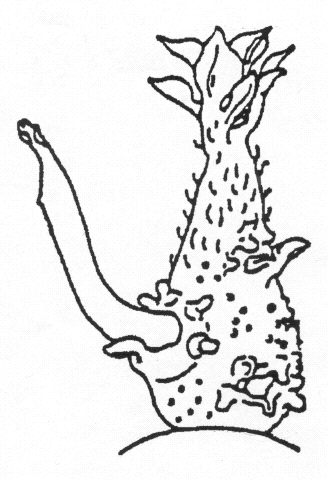 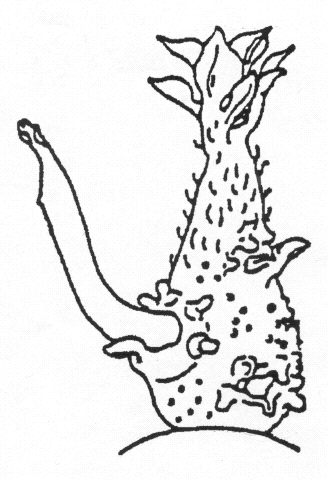 Ad. 2:  Lightsprout:  shapeAd. 3:  Lightsprout:  intensity of anthocyanin coloration of baseIf the intensity of the anthocyanin coloration is “absent”, the lightsprout appears green.Ad. 4:  Lightsprout:  proportion of blue in anthocyanin coloration of baseAd. 31:  Flower corolla:  proportion of blue in anthocyanin coloration on inner side	The color of anthocyanin results from a red and a blue component.  If the proportion of blue is low the anthocyanin appears red-violet.  If the proportion of blue is high the anthocyanin appears blue-violet.Ad. 7:  Lightsprout:  habit of tipAd. 11:  Lightsprout:  length of lateral shootsAd. 12:  Plant:  foliage structure	Stem type:  foliage open, stems clearly visible	Intermediate type:  foliage half open, stems partly visible	Leaf type:  foliage closed, stems not, or hardly, visibleAd. 13:  Plant:  growth habitAds. 14, 19, 27, 31, 35:  Anthocyanin coloration	The extent of anthocyanin coloration should be observed in relation to the total area.  Distribution and intensity should not be considered.The extent of anthocyanin coloration of flower buds should be observed on fully developed buds before the corolla is visible.Ads. 15 to 25Ads:15 steem characteristicStem: Fly Presence of wings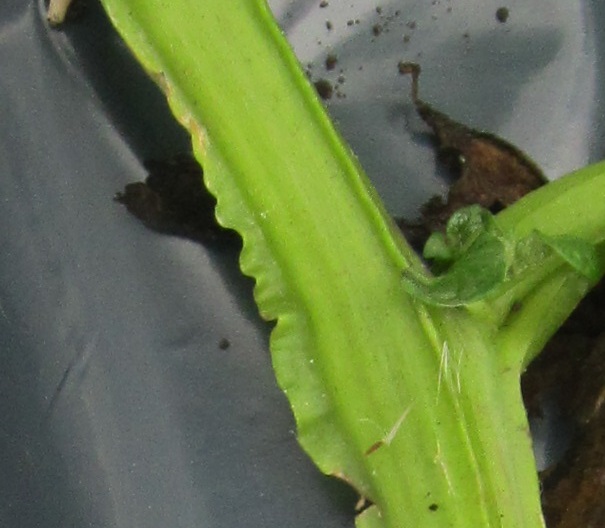 Ads 16: Ads:15 steem characteristic Stem: Fly ondulation of wings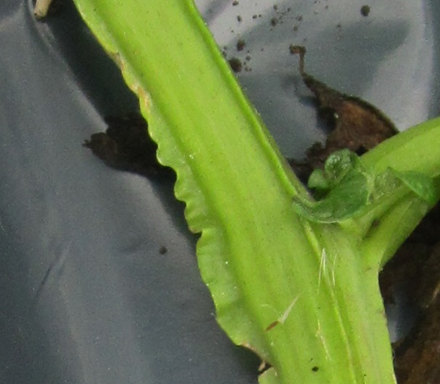 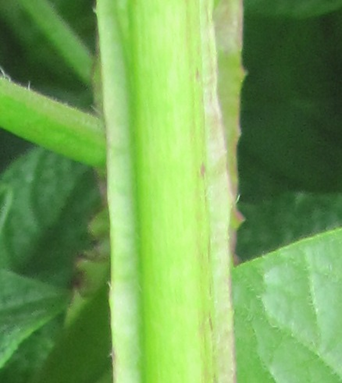 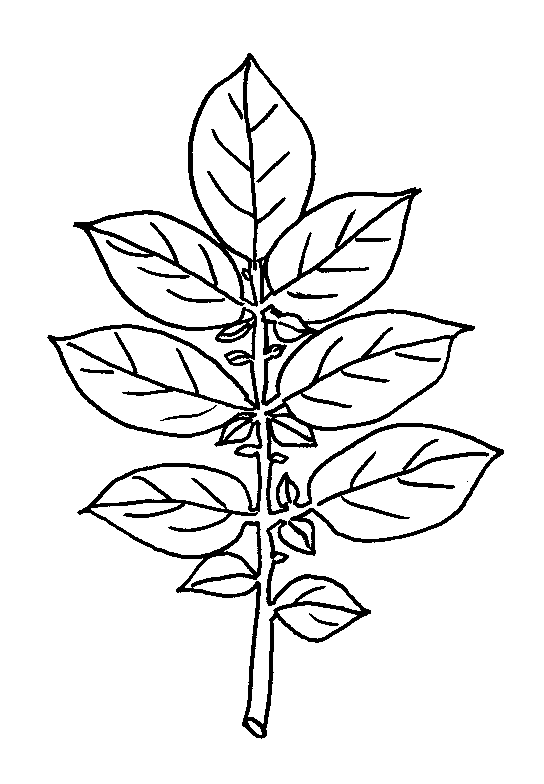 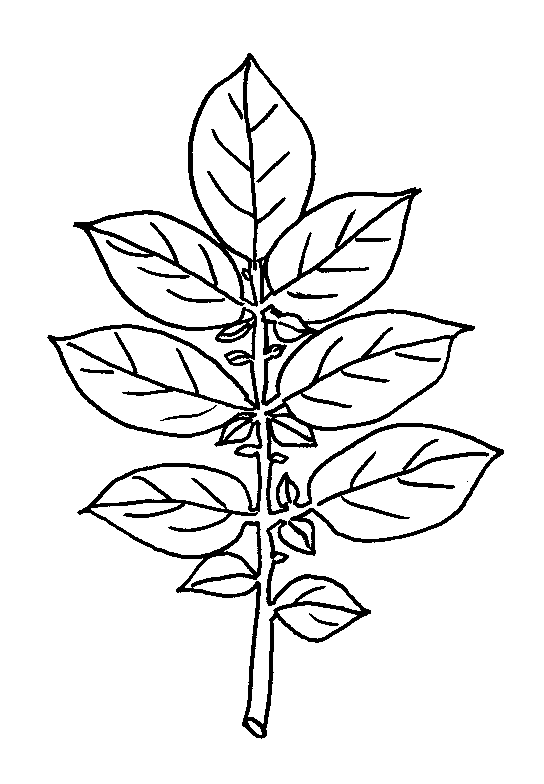 Ad. 15:  Leaf:  opennessAd. 16:  Leaf: presence of secondary leafletsAd. 19:  Second pair of lateral leaflets:  width in relation to lengthAd. 20:  Terminal and lateral leaflets:  frequency of coalescenceAds. 26–31:  Inflorescence and flower characteristics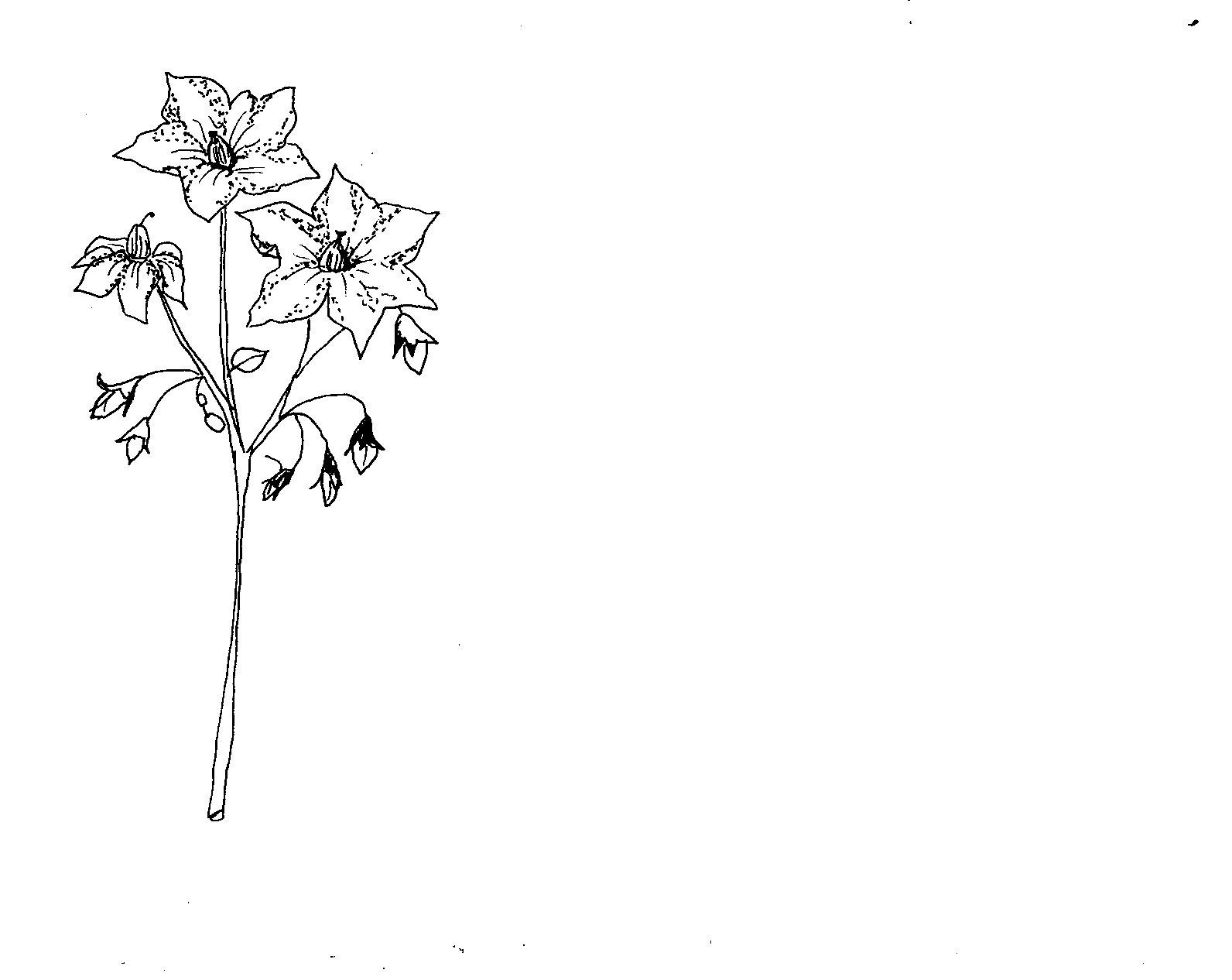 Ad. 29:  Flower corolla:  intensity of anthocyanin coloration on inner sideIf the intensity of the anthocyanin coloration on the inner side is “absent”, the flower corolla appears white.Ad. 32:  Plant:  time of maturityThe time of maturity is reached when 80% of the leaves are dead.Ad. 34:  Tuber:  shapeThe predominant shape should be observed on the harvested material from each plot.Ad. 39:  Light beige and yellow skinned varieties only:  Tuber:  anthocyanin coloration of skin in reaction to lightThe anthocyanin development in the skin of light beige and yellow skinned varieties should be assessed after 10 days of exposure to full daylight or after 150 hours of exposure to artificial light.8.3	 Optimal Stage of Development for the Assessment of Characteristics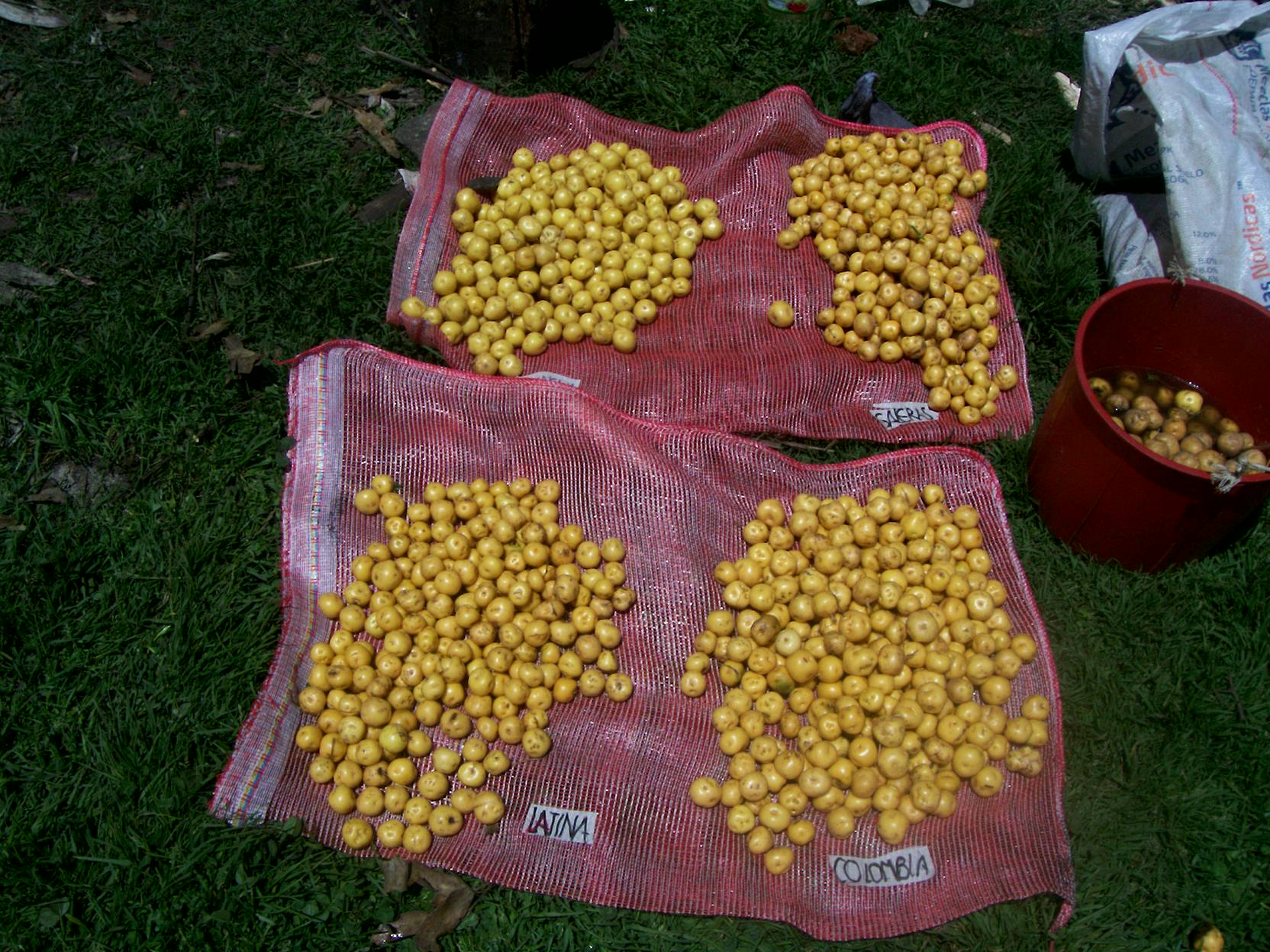 LiteratureHouwing, A., R. Suk and B. Ros, 1986:  Generation of lightsprouts suitable for potato variety identification by means of artificial light.  Acta Hort 182: 359-363Technical Questionnaire[End of document]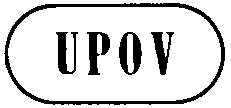 ETG/SOL_TUB_AND(proj.1)ORIGINAL:  EnglishDATE:  2013-05-22ETG/SOL_TUB_AND(proj.1)ORIGINAL:  EnglishDATE:  2013-05-22INTERNATIONAL UNION FOR THE PROTECTION OF NEW VARIETIES OF PLANTS INTERNATIONAL UNION FOR THE PROTECTION OF NEW VARIETIES OF PLANTS INTERNATIONAL UNION FOR THE PROTECTION OF NEW VARIETIES OF PLANTS INTERNATIONAL UNION FOR THE PROTECTION OF NEW VARIETIES OF PLANTS INTERNATIONAL UNION FOR THE PROTECTION OF NEW VARIETIES OF PLANTS GenevaGenevaGenevaGenevaGenevaDRAFTDRAFTDRAFTYELLOW POTATOUPOV Code:  Solanum tuberosum L. spp andigena spp phureja*Botanical nameEnglishFrenchGermanSpanishSolanum tuberosum L., 
S. tuberosum L. sensu latoPotatoPomme de terreKartoffelPapa, PatataThe purpose of these guidelines (“Test Guidelines”) is to elaborate the principles contained in the General Introduction (document TG/1/3), and its associated TGP documents, into detailed practical guidance for the harmonized examination of distinctness, uniformity and stability (DUS) and, in particular, to identify appropriate characteristics for the examination of DUS and production of harmonized variety descriptions.StateNotesmall3medium5large7StateNotevery small1very small to small2small3small to medium4medium5medium to large6large7large to very large8very large9EnglishfrançaisdeutschespañolExample Varieties
Exemples
Beispielssorten
Variedades ejemploNote/
Nota

(+)VG
Lightsprout: sizeGerme: tailleLichtkeim: GrößeBrote:  tamañoQN(a)smallpetitkleinpequeñoCriolla yema de huevo3mediumMoyenmittelmedio5largeGrandgroßgrande7
(*)
(+)VGLightsprout: shapeGerme: formeLichtkeim: FormBrote:  formaPQ(a)sphericalsphériquekugelförmigesférica1ovoidOvoïdeeiförmigovoide2
(*)
(+)VG
Lightsprout: intensity of anthocyanin coloration of baseGerme: intensité de la pigmentation anthocyanique de la baseLichtkeim: Intensität der Anthocyanfärbung des UnterteilsBrote:  intensidad de la pigmentación antociánica de la baseQN(a)absent or very weak absente ou très faiblefehlend oder sehr geringausente o muy débil1weakFaiblegeringdébil3mediummoyennemittelmedia5strongFortestarkfuerte7very strongtrès fortesehr starkmuy fuerte9
(*)
(+)VG
Lightsprout: proportion of blue in anthocyanin coloration of baseGerme: proportion de bleu dans la pigmentation anthocyanique de la baseLichtkeim: Blauanteil der Anthocyanfärbung des UnterteilsBrote:  proporción de azul en la pigmentación antociánica de la baseQN(a)absent or lowabsente ou faiblefehlend oder geringausente o baja1mediummoyennemittelmedia2highElevéehochelevada3
(*)
(+)VG
Lightsprout: pubescence of baseGerme: pubescence de la baseLichtkeim: Behaarung des UnterteilsBrote:  pubescencia de la baseQN(a)absent or very weakabsente ou très faiblefehlend oder sehr geringausente o muy débil1weakfaiblegeringdébil3mediummoyennemittelmedia5strongfortestarkfuerte7very strongtrès fortesehr starkmuy fuerte9

(+)VG
Lightsprout: size of tip in relation to baseGerme: taille du sommet par rapport à la baseLichtkeim: Größe des Oberteils im Verhältnis zum UnterteilBrote:  tamaño del extremo en relación con la base QN(a)smallpetitkleinpequeño3mediummoyenmittelmedio5largegrandgroßgrande7

(+)VG
Lightsprout: habit of tipGerme: aspect du sommetLichtkeim: Wuchsform des OberteilsBrote:  porte del extremoQN(a)closedfermégeschlossencerrado1intermediateintermédiairemittelintermedio3openouvertoffenabierto5

(+)VG
Lightsprout: anthocyanin coloration of tipGerme: pigmentation anthocyanique du sommetLichtkeim: Anthocyanfärbung des OberteilsBrote:  pigmentación antociánica del extremoQN(a)absent or very weakabsente ou très faiblefehlend oder sehr geringausente o muy débil1weakfaiblegeringdébil3mediummoyennemittelmedia5strongfortestarkfuerte7very strongtrès fortesehr starkmuy fuerte9

(+)VG
Lightsprout: pubescence of tipGerme: pubescence du sommetLichtkeim: Behaarung des OberteilsBrote:  pubescencia del extremoQN(a)absent or very weakabsente ou très faiblefehlend oder sehr geringausente o muy débil1weakfaiblegeringdébil3mediummoyennemittelmedia5strongfortestarkfuerte7very strongtrès fortesehr starkmuy fuerte9
(*)
(+)VG
Lightsprout: number of root tipsGerme: nombre de radicellesLichtkeim: Anzahl der WurzelhöckerBrote:  número de radículasQN(a)fewpetitgeringbajo3mediummoyenmittelmedio5manygrandgroßalto7

(+)VG
Lightsprout: length of lateral shootsGerme: longueur des ramifications latéralesLichtkeim: Länge der SeitentriebeBrote:  longitud de las ramificaciones lateralesQN(a)shortcourteskurzcortas3mediummoyennesmittelmedias5longlongueslanglargas7

(+)1 
VGPlant: foliage structurePlante: structure du feuillagePflanze: LaubstrukturPlanta:  estructura del follajeQNstem typetype à tigesStengeltyptipo ramificado1intermediate typetype intermédiaireZwischentyptipo intermedio2leaf typetype à feuillesBlatttyptipo foliar3
(*)
(+)1 
VGPlant: growth habitPlante: portPflanze: WuchsformPlanta:  porteQNuprightdresséaufrechterecto3semi-uprightsemi-dresséhalbaufrechtsemierecto5spreadingétalébreitwüchsigrastrero7
(*)
(+)1 
VGStem: anthocyanin colorationTige: pigmentation anthocyaniqueStengel: AnthocyanfärbungTallo:  pigmentación antociánicaQNabsent or very weakabsente ou très faiblefehlend oder sehr geringausente o muy débil1weakfaiblegeringdébil3mediummoyennemittelmedia5strongfortestarkfuerte715
(*)
(+)1 
VGStem: Fly Presence of wingsTige: Stengel: Tallo:  presencia de alasQNabsentAusentes1presentPresentes916.
(*)
(+)1 
VGstem: ondulation of wingsTige: Stengel: Tallo:  ondulacion de las alasQNabsent or very weakabsente ou très faiblefehlend oder sehr geringausente o muy débil1weakfaiblegeringdébil3mediummoyennemittelmedia5strongfortestarkfuerte7

(+)1 
VG
Leaf: opennessFeuille: ouvertureBlatt: OffenheitHoja:  aperturaQN(b)closedferméegeschlossencerrada1intermediateintermédiairemittelintermedia3openouverteoffenabierta5

(+)1 
VG
Leaf:  presence of secondary leafletsFeuille: présence de folioles secondairesBlatt: Vorhandensein von sekundären BlattfiedernHoja:  presencia de folíolos secundariosQN(b)weakfaiblegeringdébil3mediummoyennemittelmedia5strongfortestarkfuerte7

(+)VG
Leaf: green colorFeuille: couleur verteBlatt: GrünfärbungHoja:  color verdeQN(c)lightlégèrehellclaro3mediummoyennemittelmedio5darkfoncéedunkeloscuro7

(+)VG
Leaf: anthocyanin coloration on midrib of upper sideFeuille: pigmentation anthocyanique sur la nervure médiane de la face supérieureBlatt: Anthocyanfärbung an der Mittelrippe der OberseiteHoja:  pigmentación antociánica del nervio central
del hazQN(c)absent or very weakabsente ou très faiblefehlend oder sehr geringausente o muy débil1weakfaiblegeringdébil3mediummoyennemittelmedia5strongfortestarkfuerte7very strongtrès fortesehr starkmuy fuerte921.

(+)VG
Second pair of lateral leaflets: sizeSeconde paire de folioles latérales: tailleZweites Paar Seitenblattfiedern: GrößeSegundo par de folíolos laterales:  tamañoQN(b)very smalltrès petitesehr kleinmuy pequeño1smallpetitekleinpequeño3mediummoyennemittelmedio5largegrandegroßgrande7very largetrès grandesehr großmuy grande9

(+)VG
Second pair of lateral leaflets: width in relation to lengthSeconde paire de folioles latérales: largeur par rapport à la longueurZweites Paar Seitenblattfiedern: Breite im Verhältnis zur LängeSegundo par de folíolos laterales:  anchura en relación con la longitudQN(c)narrowétroiteschmalEstrecha3mediummoyennemittelMedia5broadlargebreitAncha7

(+)VG
Terminal and lateral leaflets: frequency of coalescenceFolioles terminales et latérales: fréquence de la coalescenceEnd- und Seitenblattfiedern: Häufigkeit von VerwachsungenFolíolos terminales y laterales:  frecuencia de la coalescenciaQN(c)absent or very lowabsente ou très faiblefehlend oder sehr geringausente o muy baja1lowfaiblegeringBaja3mediummoyennemittelMedia5highélevéehochElevada7very hightrès élevéesehr hochmuy elevada9

(+)VG
Leaflet: waviness of marginFoliole: ondulation du bordBlattfieder: RandwellungFolíolo:  ondulación del bordeQN(c)absent or very weakabsente ou très faiblefehlend oder sehr geringausente o muy débil1weakfaiblegeringDébil3mediummoyennemittelMedia5strongfortestarkFuerte7very strongtrès fortesehr starkmuy fuerte925.

(+)VG
Leaflet: depth of veinsFoliole: profondeur des nervuresBlattfieder: Tiefe der AdernFolíolo:  profundidad de los nerviosQN(c)shallowpeu profondesflachpoco profundos3mediummoyennesmittelMedios5deepprofondestiefProfundos726.

(+)VG
Leaflet: glossiness of the uppersideFoliole: brillance de la face supérieureBlattfieder: Glanz der OberseiteFolíolo:  brillo del hazQN(c)dullmâtemattMate3mediummoyennemittelMedio5glossybrillanteglänzendBrillante

(+)PEND1
VG
Leaflet: pubescence of blade at apical rosetteFoliole: pubescence du limbe à la rosette apicaleBlattfieder: Behaarung der Blattspreite an der SpitzenrosetteFolíolo:  pubescencia del haz en la roseta apicalQL(c)absentabsentefehlendAusente1presentprésentevorhandenPresente9

(+)1 
VGFlower bud: anthocyanin colorationBouton: pigmentation anthocyaniqueBlütenknospe: AnthocyanfärbungBotón floral:  pigmentación antociánicaQNabsent or very weakabsente ou très faiblefehlend oder sehr geringausente o muy débil1weakfaiblegeringDébil3mediummoyennemittelMedia5strongfortestarkFuerte7very strongtrès fortesehr starkmuy fuerte92 
VGPlant: heightPlante: hauteurPflanze: HöhePlanta:  alturaQNvery shorttrès courtesehr niedrigmuy corta1shortcourteniedrigCorta3mediummoyennemittelMedia5tallhautehochLarga7very talltrès hautesehr hochmuy larga9
(*)2 
VGPlant: frequency of flowersPlante: fréquence des fleursPflanze: Häufigkeit von BlütenPlanta:  frecuencia de floresQNabsent or very lowabsente ou très faiblefehlend oder sehr geringausente o muy baja1lowfaiblegeringBaja3mediummoyennemittelMedia5highélevéehochElevada7very hightrès élevéesehr hochmuy elevada9

(+)2 
VGInflorescence: sizeInflorescence: tailleBlütenstand: GrößeInflorescencia:  tamañoQNsmallpetitekleinPequeña3mediummoyennemittelMedia5largegrandegroßGrande7

(+)2 
VG
Inflorescence: anthocyanin coloration on peduncleInflorescence: pigmentation anthocyanique sur le pédonculeBlütenstand: Anthocyanfärbung am StielInflorescencia:  pigmentación antociánica del pedúnculoQNabsent or very weakabsente ou très faiblefehlend oder sehr geringausente o muy débil1weakfaiblegeringDébil3mediummoyennemittelMedia5strongfortestarkFuerte7very strongtrès fortesehr starkmuy fuerte9

(+)2 
VGFlower corolla: sizeCorolle de la fleur: tailleBlütenkrone: GrößeCorola de la flor:  tamañoQNsmallpetitekleinPequeña3mediummoyennemittelMedia5largegrandegroßGrande7
(*)
(+)2 
VG
Flower corolla: intensity of anthocyanin coloration  on inner sideCorolle de la fleur: intensité de la pigmentation anthocyanique sur la face intérieureBlütenkrone: Intensität der Anthocyanfärbung an der InnenseiteCorola de la flor:  intensidad de la pigmentación antociánica de la cara internaQN(d)absent or  very weakabsente ou très faiblefehlend oder sehr geringausente o muy débil1weakfaiblegeringDébil3mediummoyennemittelMedia5strongfortestarkFuerte7very strongtrès fortesehr starkmuy fuerte9
(*)
(+)2 
VG
Flower corolla: proportion of blue in anthocyanin coloration  on inner side Corolle de la fleur: proportion de bleu dans la pigmentation anthocyanique sur la face intérieureBlütenkrone: Blauanteil der Anthocyanfärbung an der InnenseiteCorola de la flor:  proporción de azul en la pigmentación antociánica de la cara internaQN(d)absent or lowabsente ou faiblefehlend oder geringausente o baja1mediummoyennemittelMedia2highfortehochElevada3
(*)
(+)2 
VG
Flower corolla: extent of anthocyanin coloration on inner sideCorolle de la fleur: étendue de la pigmentation anthocyanique sur la face intérieureBlütenkrone: Ausdehnung der Anthocyanfärbung an der InnenseiteCorola de la flor:  extensión de la pigmentación antociánica de la cara internaQN(d)absent or very smallabsente ou très petitefehlend oder sehr geringausente o muy pequeña1smallpetitegeringPequeña3mediummoyennemittelMedia5largegrandegroßGrande7very largetrès grandesehr großmuy grande9
(*)
(+)3 
MGPlant: time of maturityPlante: époque de maturitéPflanze: Zeitpunkt der ReifePlanta:  época de madurezQNvery earlytrès précocesehr frühmuy temprana1earlyprécocefrühTemprana3mediummoyennemittelMedia5
(*)
(+)PEND4 
VGRoot:Frecuency of secundari stolonsRaiz  Estolones secundariosQNabsent or very lowabsente ou très faiblefehlend oder sehr geringausente o muy baja1lowfaiblegeringBaja3mediummoyennemittelMedia5highélevéehochElevada7very hightrès élevéesehr hochmuy elevada9
(*)
(+)4 
VGTuber: shapeTubercule: formeKnolle: FormTubérculo:  formaQNroundArrondierundRedondo1short-ovaloblongue courterundovalovalado corto2ovalOblongueovalOvalado3long-ovaloblongue allongéelangovalovalado largo4longAllongéelangAlargado5very longtrès allongéesehr langmuy alargado64
VGTuber: depth of eyesTubercule: profondeur des yeuxKnolle: AugentiefeTubérculo:  profundidad de los ojosQNvery shallowtrès peu profondssehr flachmuy poco profundos1shallowpeu profondsflachpoco profundos3mediumMoyensmittelMedios5deepProfondstiefProfundos7very deeptrès profondssehr tiefmuy profundos9
(*)4
VG
Tuber: color of skinTubercule: couleur de la peauKnolle: Farbe der SchaleTubérculo:  color de la pielPQlight beigebeige clairhellbeigebeige claro1yellowJaunegelbamarillo2redRougerotrojo3red parti-colored rouge panachérot geschecktparcialmente rojo4blueBleueblauazul5blue parti-coloredbleu panachéblau geschecktparcialmente azul6reddish brownbrun rougeâtrerötlich braunmarrón rojizo7
(*)
4
VGTuber: color of base of eyeTubercule: couleur de la base de l’œilKnolle: Farbe des AugengrundesTubérculo:  color de la base del ojoPQwhiteBlancheweißblanco1yellowJaunegelbamarillo2redRougerotrojo3blueBleueblauazul4
(*)4
VGTuber: color of fleshTubercule: couleur de la chairKnolle: Farbe des FleischesTubérculo:  color de la pulpaPQwhiteBlancheweißblanco1creamCrèmecremefarbencrema2light yellowjaune clairhellgelbamarillo claro3medium yellowjaune moyenmittelgelbamarillo medio4dark yellowjaune foncédunkelgelbamarillo oscuro5redRougerotrojo6red parti-coloredrouge panaché rot geschecktparcialmente rojo7blueBleueblauazul8blue parti-coloredbleu panaché blau geschecktparcialmente azul9

(+)4
VGLight beige and yellow skinned varieties only: Tuber: anthocyanin coloration of skin in reaction to lightVariétés à peau beige clair et jaune seulement: Tubercule: pigmentation anthocyanique de la peau en réaction à la lumièreNur Sorten mit hellbeiger und gelber Schale: Knolle: Anthocyanfärbung der Schale nach LichteinflußVariedades de piel beige claro y amarillo únicamente:  Tubérculo:  pigmentación antociánica de la piel como reacción a la luzQNabsent or very weakabsente ou très faiblefehlend oder sehr geringausente o muy débil1weakfaiblegeringdébil3mediummoyennemittelmedia5strongfortestarkfuerte7very strongtrès fortesehr starkmuy fuerte9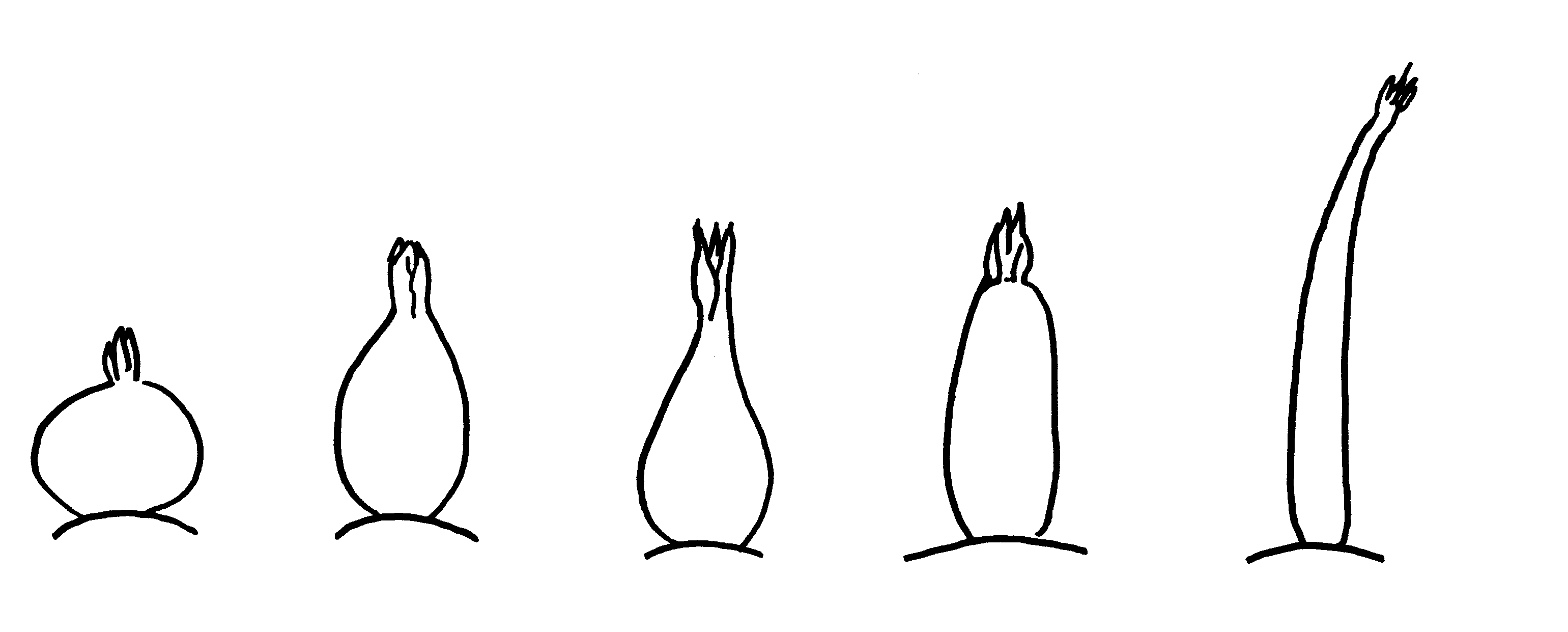 root tips12345sphericalovoidconicalbroad cylindricalnarrow cylindrical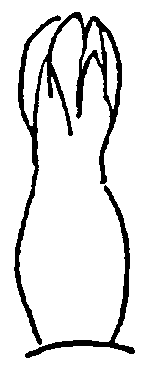 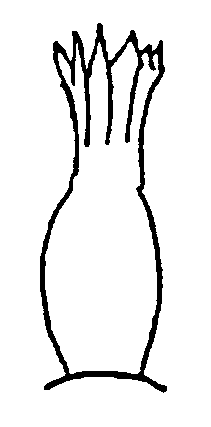 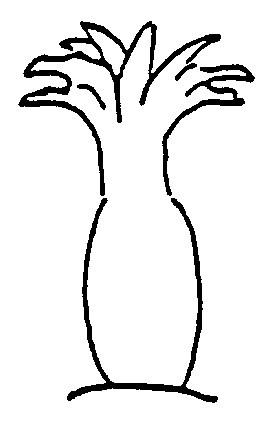 135closedintermediateopen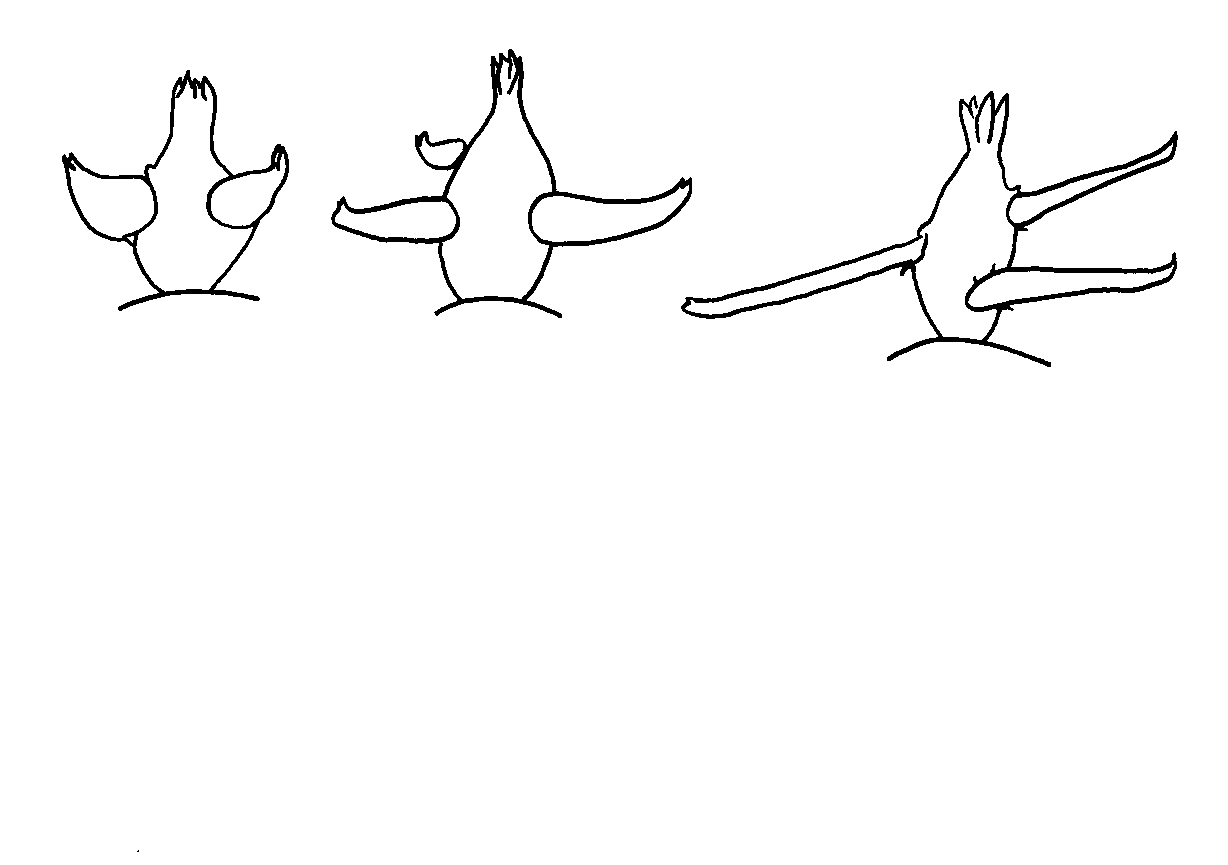 357shortmediumlong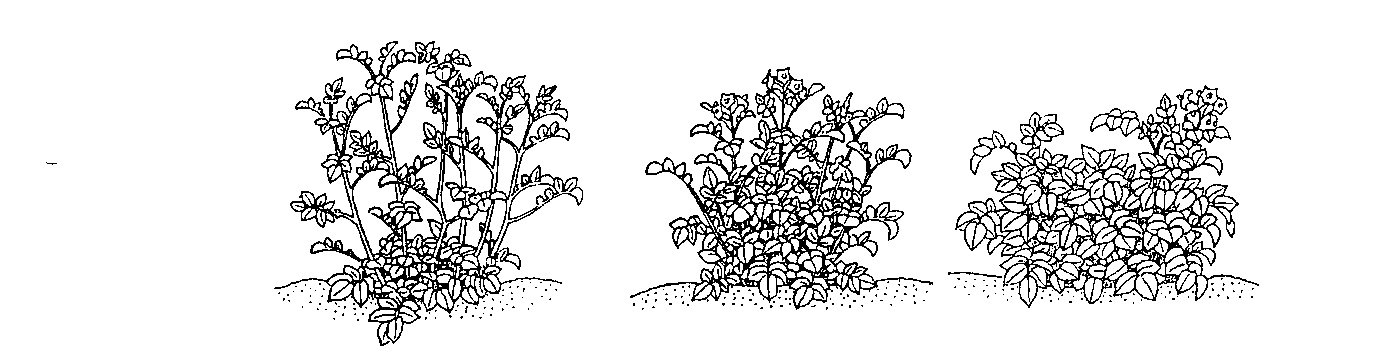 123stem typeintermediate typeleaf type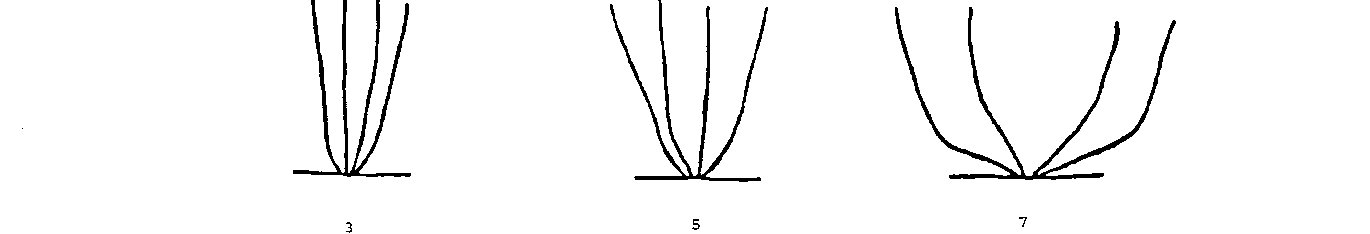 357uprightsemi uprightspreading135closedintermediateopen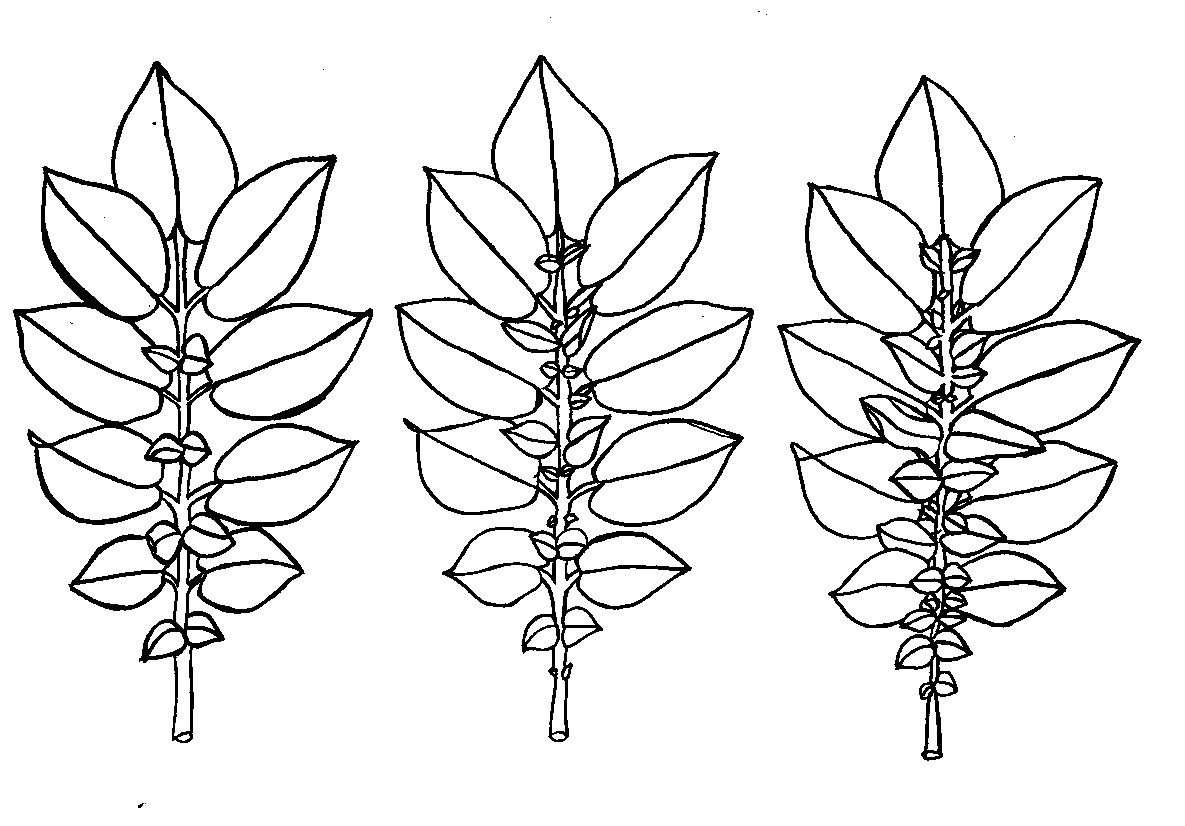 357weakmediumstrong357narrowmediumbroadnot coalescentcoalescent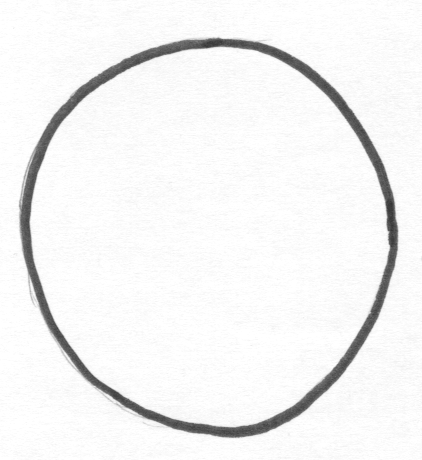 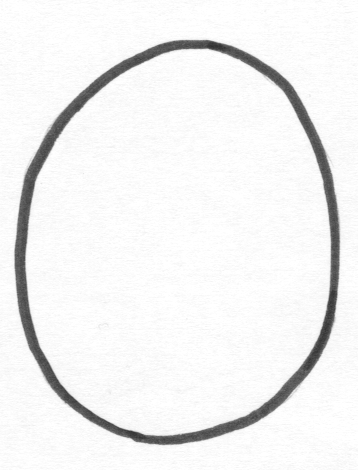 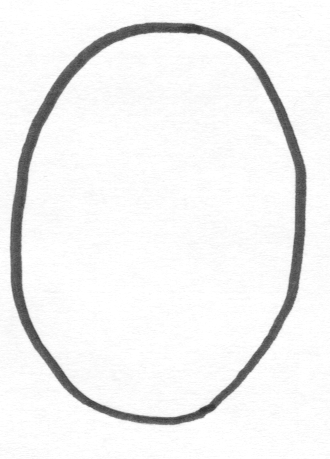 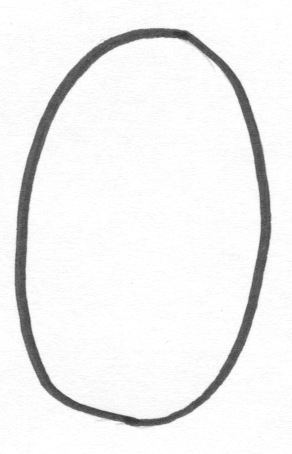 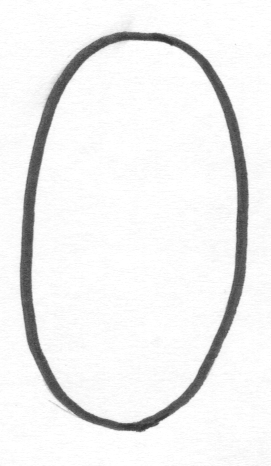 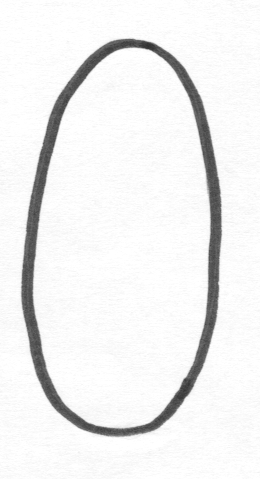 123456roundshort-ovalovallong-ovallongvery long1=bud stage2=flowering stage3=ripening stage of tubers4=after harvestTECHNICAL QUESTIONNAIRETECHNICAL QUESTIONNAIRETECHNICAL QUESTIONNAIRETECHNICAL QUESTIONNAIREPage {x} of {y}Page {x} of {y}Reference Number:Reference Number:Reference Number:Reference Number:Reference Number:Reference Number:Application date:Application date:Application date:Application date:Application date:Application date:(not to be filled in by the applicant)(not to be filled in by the applicant)(not to be filled in by the applicant)(not to be filled in by the applicant)(not to be filled in by the applicant)(not to be filled in by the applicant)TECHNICAL QUESTIONNAIREto be completed in connection with an application for plant breeders’ rightsTECHNICAL QUESTIONNAIREto be completed in connection with an application for plant breeders’ rightsTECHNICAL QUESTIONNAIREto be completed in connection with an application for plant breeders’ rightsTECHNICAL QUESTIONNAIREto be completed in connection with an application for plant breeders’ rightsTECHNICAL QUESTIONNAIREto be completed in connection with an application for plant breeders’ rightsTECHNICAL QUESTIONNAIREto be completed in connection with an application for plant breeders’ rightsTECHNICAL QUESTIONNAIREto be completed in connection with an application for plant breeders’ rightsTECHNICAL QUESTIONNAIREto be completed in connection with an application for plant breeders’ rightsTECHNICAL QUESTIONNAIREto be completed in connection with an application for plant breeders’ rightsTECHNICAL QUESTIONNAIREto be completed in connection with an application for plant breeders’ rightsTECHNICAL QUESTIONNAIREto be completed in connection with an application for plant breeders’ rightsTECHNICAL QUESTIONNAIREto be completed in connection with an application for plant breeders’ rights1.	Subject of the Technical Questionnaire1.	Subject of the Technical Questionnaire1.	Subject of the Technical Questionnaire1.	Subject of the Technical Questionnaire1.	Subject of the Technical Questionnaire1.	Subject of the Technical Questionnaire1.	Subject of the Technical Questionnaire1.	Subject of the Technical Questionnaire1.	Subject of the Technical Questionnaire1.	Subject of the Technical Questionnaire1.	Subject of the Technical Questionnaire1.	Subject of the Technical Questionnaire1.1	Botanical name1.1	Botanical name1.1	Botanical nameSolanum tuberosum L.spp andigena spp phurejaSolanum tuberosum L.spp andigena spp phurejaSolanum tuberosum L.spp andigena spp phurejaSolanum tuberosum L.spp andigena spp phurejaSolanum tuberosum L.spp andigena spp phurejaSolanum tuberosum L.spp andigena spp phurejaSolanum tuberosum L.spp andigena spp phureja1.2	Common name1.2	Common name1.2	Common namePotatoPotatoPotatoPotatoPotatoPotatoPotato2.	Applicant2.	Applicant2.	Applicant2.	Applicant2.	Applicant2.	Applicant2.	Applicant2.	Applicant2.	Applicant2.	Applicant2.	Applicant2.	ApplicantNameNameNameAddressAddressAddressTelephone No.Telephone No.Telephone No.Fax No.Fax No.Fax No.E-mail addressE-mail addressE-mail addressBreeder (if different from Breeder (if different from Breeder (if different from applicant)applicant)applicant)3.	Proposed denomination and breeder’s reference3.	Proposed denomination and breeder’s reference3.	Proposed denomination and breeder’s reference3.	Proposed denomination and breeder’s reference3.	Proposed denomination and breeder’s reference3.	Proposed denomination and breeder’s reference3.	Proposed denomination and breeder’s reference3.	Proposed denomination and breeder’s reference3.	Proposed denomination and breeder’s reference3.	Proposed denomination and breeder’s reference3.	Proposed denomination and breeder’s reference3.	Proposed denomination and breeder’s referenceProposed denominationProposed denominationProposed denomination	(if available)	(if available)	(if available)Breeder’s referenceBreeder’s referenceBreeder’s reference#4.	Information on the breeding scheme and propagation of the variety 	4.1 	Breeding scheme#4.	Information on the breeding scheme and propagation of the variety 	4.1 	Breeding scheme#4.	Information on the breeding scheme and propagation of the variety 	4.1 	Breeding scheme#4.	Information on the breeding scheme and propagation of the variety 	4.1 	Breeding scheme#4.	Information on the breeding scheme and propagation of the variety 	4.1 	Breeding scheme#4.	Information on the breeding scheme and propagation of the variety 	4.1 	Breeding scheme#4.	Information on the breeding scheme and propagation of the variety 	4.1 	Breeding scheme#4.	Information on the breeding scheme and propagation of the variety 	4.1 	Breeding scheme#4.	Information on the breeding scheme and propagation of the variety 	4.1 	Breeding scheme#4.	Information on the breeding scheme and propagation of the variety 	4.1 	Breeding scheme#4.	Information on the breeding scheme and propagation of the variety 	4.1 	Breeding scheme#4.	Information on the breeding scheme and propagation of the variety 	4.1 	Breeding schemeVariety resulting from:4.1.1	Crossing(a)	controlled cross	[    ]	(please state parent varieties)(…………………..…………………………)	x	(……………..…………..………………..…)female parent		male parent(b)	partially known cross	[    ]	(please state known parent variety(ies))(…………………..……………………....…)	x	(……………..………………..…………..…)female parent		male parent(c)	unknown cross	[    ]Variety resulting from:4.1.1	Crossing(a)	controlled cross	[    ]	(please state parent varieties)(…………………..…………………………)	x	(……………..…………..………………..…)female parent		male parent(b)	partially known cross	[    ]	(please state known parent variety(ies))(…………………..……………………....…)	x	(……………..………………..…………..…)female parent		male parent(c)	unknown cross	[    ]Variety resulting from:4.1.1	Crossing(a)	controlled cross	[    ]	(please state parent varieties)(…………………..…………………………)	x	(……………..…………..………………..…)female parent		male parent(b)	partially known cross	[    ]	(please state known parent variety(ies))(…………………..……………………....…)	x	(……………..………………..…………..…)female parent		male parent(c)	unknown cross	[    ]Variety resulting from:4.1.1	Crossing(a)	controlled cross	[    ]	(please state parent varieties)(…………………..…………………………)	x	(……………..…………..………………..…)female parent		male parent(b)	partially known cross	[    ]	(please state known parent variety(ies))(…………………..……………………....…)	x	(……………..………………..…………..…)female parent		male parent(c)	unknown cross	[    ]Variety resulting from:4.1.1	Crossing(a)	controlled cross	[    ]	(please state parent varieties)(…………………..…………………………)	x	(……………..…………..………………..…)female parent		male parent(b)	partially known cross	[    ]	(please state known parent variety(ies))(…………………..……………………....…)	x	(……………..………………..…………..…)female parent		male parent(c)	unknown cross	[    ]Variety resulting from:4.1.1	Crossing(a)	controlled cross	[    ]	(please state parent varieties)(…………………..…………………………)	x	(……………..…………..………………..…)female parent		male parent(b)	partially known cross	[    ]	(please state known parent variety(ies))(…………………..……………………....…)	x	(……………..………………..…………..…)female parent		male parent(c)	unknown cross	[    ]Variety resulting from:4.1.1	Crossing(a)	controlled cross	[    ]	(please state parent varieties)(…………………..…………………………)	x	(……………..…………..………………..…)female parent		male parent(b)	partially known cross	[    ]	(please state known parent variety(ies))(…………………..……………………....…)	x	(……………..………………..…………..…)female parent		male parent(c)	unknown cross	[    ]Variety resulting from:4.1.1	Crossing(a)	controlled cross	[    ]	(please state parent varieties)(…………………..…………………………)	x	(……………..…………..………………..…)female parent		male parent(b)	partially known cross	[    ]	(please state known parent variety(ies))(…………………..……………………....…)	x	(……………..………………..…………..…)female parent		male parent(c)	unknown cross	[    ]Variety resulting from:4.1.1	Crossing(a)	controlled cross	[    ]	(please state parent varieties)(…………………..…………………………)	x	(……………..…………..………………..…)female parent		male parent(b)	partially known cross	[    ]	(please state known parent variety(ies))(…………………..……………………....…)	x	(……………..………………..…………..…)female parent		male parent(c)	unknown cross	[    ]Variety resulting from:4.1.1	Crossing(a)	controlled cross	[    ]	(please state parent varieties)(…………………..…………………………)	x	(……………..…………..………………..…)female parent		male parent(b)	partially known cross	[    ]	(please state known parent variety(ies))(…………………..……………………....…)	x	(……………..………………..…………..…)female parent		male parent(c)	unknown cross	[    ]Variety resulting from:4.1.1	Crossing(a)	controlled cross	[    ]	(please state parent varieties)(…………………..…………………………)	x	(……………..…………..………………..…)female parent		male parent(b)	partially known cross	[    ]	(please state known parent variety(ies))(…………………..……………………....…)	x	(……………..………………..…………..…)female parent		male parent(c)	unknown cross	[    ]Variety resulting from:4.1.1	Crossing(a)	controlled cross	[    ]	(please state parent varieties)(…………………..…………………………)	x	(……………..…………..………………..…)female parent		male parent(b)	partially known cross	[    ]	(please state known parent variety(ies))(…………………..……………………....…)	x	(……………..………………..…………..…)female parent		male parent(c)	unknown cross	[    ]4.1.2	Mutation	[    ](please state parent variety) 	4.1.2	Mutation	[    ](please state parent variety) 	4.1.2	Mutation	[    ](please state parent variety) 	4.1.2	Mutation	[    ](please state parent variety) 	4.1.2	Mutation	[    ](please state parent variety) 	4.1.2	Mutation	[    ](please state parent variety) 	4.1.2	Mutation	[    ](please state parent variety) 	4.1.2	Mutation	[    ](please state parent variety) 	4.1.2	Mutation	[    ](please state parent variety) 	4.1.2	Mutation	[    ](please state parent variety) 	4.1.2	Mutation	[    ](please state parent variety) 	4.1.2	Mutation	[    ](please state parent variety) 	4.1.3	Discovery and development	[    ](please state where and when discovered and how developed)4.1.3	Discovery and development	[    ](please state where and when discovered and how developed)4.1.3	Discovery and development	[    ](please state where and when discovered and how developed)4.1.3	Discovery and development	[    ](please state where and when discovered and how developed)4.1.3	Discovery and development	[    ](please state where and when discovered and how developed)4.1.3	Discovery and development	[    ](please state where and when discovered and how developed)4.1.3	Discovery and development	[    ](please state where and when discovered and how developed)4.1.3	Discovery and development	[    ](please state where and when discovered and how developed)4.1.3	Discovery and development	[    ](please state where and when discovered and how developed)4.1.3	Discovery and development	[    ](please state where and when discovered and how developed)4.1.3	Discovery and development	[    ](please state where and when discovered and how developed)4.1.3	Discovery and development	[    ](please state where and when discovered and how developed)4.1.4	Other	[    ](please provide details)4.1.4	Other	[    ](please provide details)4.1.4	Other	[    ](please provide details)4.1.4	Other	[    ](please provide details)4.1.4	Other	[    ](please provide details)4.1.4	Other	[    ](please provide details)4.1.4	Other	[    ](please provide details)4.1.4	Other	[    ](please provide details)4.1.4	Other	[    ](please provide details)4.1.4	Other	[    ](please provide details)4.1.4	Other	[    ](please provide details)4.1.4	Other	[    ](please provide details)	4.2	Method of propagating the variety	4.2	Method of propagating the variety	4.2	Method of propagating the variety	4.2	Method of propagating the variety	4.2	Method of propagating the variety	4.2	Method of propagating the variety	4.2	Method of propagating the variety	4.2	Method of propagating the variety	4.2	Method of propagating the variety	4.2	Method of propagating the variety	4.2	Method of propagating the variety	4.2	Method of propagating the variety4.2.1	Vegetatively propagated varieties(a)	tuber	[   ]
(b)	other (state method)	[   ]4.2.2	Other	 [   ](please provide details)4.2.1	Vegetatively propagated varieties(a)	tuber	[   ]
(b)	other (state method)	[   ]4.2.2	Other	 [   ](please provide details)4.2.1	Vegetatively propagated varieties(a)	tuber	[   ]
(b)	other (state method)	[   ]4.2.2	Other	 [   ](please provide details)4.2.1	Vegetatively propagated varieties(a)	tuber	[   ]
(b)	other (state method)	[   ]4.2.2	Other	 [   ](please provide details)4.2.1	Vegetatively propagated varieties(a)	tuber	[   ]
(b)	other (state method)	[   ]4.2.2	Other	 [   ](please provide details)4.2.1	Vegetatively propagated varieties(a)	tuber	[   ]
(b)	other (state method)	[   ]4.2.2	Other	 [   ](please provide details)4.2.1	Vegetatively propagated varieties(a)	tuber	[   ]
(b)	other (state method)	[   ]4.2.2	Other	 [   ](please provide details)4.2.1	Vegetatively propagated varieties(a)	tuber	[   ]
(b)	other (state method)	[   ]4.2.2	Other	 [   ](please provide details)4.2.1	Vegetatively propagated varieties(a)	tuber	[   ]
(b)	other (state method)	[   ]4.2.2	Other	 [   ](please provide details)4.2.1	Vegetatively propagated varieties(a)	tuber	[   ]
(b)	other (state method)	[   ]4.2.2	Other	 [   ](please provide details)4.2.1	Vegetatively propagated varieties(a)	tuber	[   ]
(b)	other (state method)	[   ]4.2.2	Other	 [   ](please provide details)4.2.1	Vegetatively propagated varieties(a)	tuber	[   ]
(b)	other (state method)	[   ]4.2.2	Other	 [   ](please provide details)5.	Characteristics of the variety to be indicated (the number in brackets refers to the corresponding characteristic in Test Guidelines;  please mark the note which best corresponds).5.	Characteristics of the variety to be indicated (the number in brackets refers to the corresponding characteristic in Test Guidelines;  please mark the note which best corresponds).5.	Characteristics of the variety to be indicated (the number in brackets refers to the corresponding characteristic in Test Guidelines;  please mark the note which best corresponds).5.	Characteristics of the variety to be indicated (the number in brackets refers to the corresponding characteristic in Test Guidelines;  please mark the note which best corresponds).5.	Characteristics of the variety to be indicated (the number in brackets refers to the corresponding characteristic in Test Guidelines;  please mark the note which best corresponds).5.	Characteristics of the variety to be indicated (the number in brackets refers to the corresponding characteristic in Test Guidelines;  please mark the note which best corresponds).5.	Characteristics of the variety to be indicated (the number in brackets refers to the corresponding characteristic in Test Guidelines;  please mark the note which best corresponds).5.	Characteristics of the variety to be indicated (the number in brackets refers to the corresponding characteristic in Test Guidelines;  please mark the note which best corresponds).5.	Characteristics of the variety to be indicated (the number in brackets refers to the corresponding characteristic in Test Guidelines;  please mark the note which best corresponds).5.	Characteristics of the variety to be indicated (the number in brackets refers to the corresponding characteristic in Test Guidelines;  please mark the note which best corresponds).5.	Characteristics of the variety to be indicated (the number in brackets refers to the corresponding characteristic in Test Guidelines;  please mark the note which best corresponds).5.	Characteristics of the variety to be indicated (the number in brackets refers to the corresponding characteristic in Test Guidelines;  please mark the note which best corresponds).CharacteristicsCharacteristicsCharacteristicsCharacteristicsCharacteristicsCharacteristicsExample VarietiesExample VarietiesExample VarietiesExample VarietiesNote5.1
(4)Lightsprout: proportion of blue in anthocyanin coloration of baseLightsprout: proportion of blue in anthocyanin coloration of baseLightsprout: proportion of blue in anthocyanin coloration of baseLightsprout: proportion of blue in anthocyanin coloration of baseLightsprout: proportion of blue in anthocyanin coloration of baseLightsprout: proportion of blue in anthocyanin coloration of baseabsent or lowabsent or lowabsent or lowabsent or lowabsent or lowabsent or low1[   ]medium medium medium medium medium medium 2[   ]highhighhighhighhighhigh3[   ]5.2
(25)Plant: frequency of flowersPlant: frequency of flowersPlant: frequency of flowersPlant: frequency of flowersPlant: frequency of flowersPlant: frequency of flowersabsent or very lowabsent or very lowabsent or very lowabsent or very lowabsent or very lowabsent or very low1[   ]very low to lowvery low to lowvery low to lowvery low to lowvery low to lowvery low to low2[   ]lowlowlowlowlowlow3[   ]low to mediumlow to mediumlow to mediumlow to mediumlow to mediumlow to medium4[   ]mediummediummediummediummediummedium5[   ]medium to highmedium to highmedium to highmedium to highmedium to highmedium to high6[   ]highhighhighhighhighhigh7[   ]high to very highhigh to very highhigh to very highhigh to very highhigh to very highhigh to very high8[   ]very highvery highvery highvery highvery highvery high9[   ]5.3
(29)Flower corolla: intensity of anthocyanin coloration on inner sideFlower corolla: intensity of anthocyanin coloration on inner sideFlower corolla: intensity of anthocyanin coloration on inner sideFlower corolla: intensity of anthocyanin coloration on inner sideFlower corolla: intensity of anthocyanin coloration on inner sideFlower corolla: intensity of anthocyanin coloration on inner sideabsent or very weakabsent or very weakabsent or very weakabsent or very weakabsent or very weakabsent or very weak1[   ]very weak to weakvery weak to weakvery weak to weakvery weak to weakvery weak to weakvery weak to weak2[   ]weakweakweakweakweakweak3[   ]weak to mediumweak to mediumweak to mediumweak to mediumweak to mediumweak to medium4[   ]mediummediummediummediummediummedium5[   ]medium to strongmedium to strongmedium to strongmedium to strongmedium to strongmedium to strong6[   ]strongstrongstrongstrongstrongstrong7[   ]strong to very strongstrong to very strongstrong to very strongstrong to very strongstrong to very strongstrong to very strong8[   ]very strongvery strongvery strongvery strongvery strongvery strong9[   ]CharacteristicsCharacteristicsCharacteristicsCharacteristicsCharacteristicsCharacteristicsExample VarietiesExample VarietiesExample VarietiesExample VarietiesNote5.4
(30)Flower corolla:  proportion of blue in anthocyanin coloration on inner side Flower corolla:  proportion of blue in anthocyanin coloration on inner side Flower corolla:  proportion of blue in anthocyanin coloration on inner side Flower corolla:  proportion of blue in anthocyanin coloration on inner side Flower corolla:  proportion of blue in anthocyanin coloration on inner side Flower corolla:  proportion of blue in anthocyanin coloration on inner side absent or lowabsent or lowabsent or lowabsent or lowabsent or lowabsent or low1[   ]mediummediummediummediummediummedium2[   ]highhighhighhighhighhigh3[   ]5.5
(32)Plant: time of maturityPlant: time of maturityPlant: time of maturityPlant: time of maturityPlant: time of maturityPlant: time of maturityvery earlyvery earlyvery earlyvery earlyvery earlyvery early1[   ]very early to earlyvery early to earlyvery early to earlyvery early to earlyvery early to earlyvery early to early2[   ]earlyearlyearlyearlyearlyearly3[   ]early to mediumearly to mediumearly to mediumearly to mediumearly to mediumearly to medium4[   ]mediummediummediummediummediummedium5[   ]medium to latemedium to latemedium to latemedium to latemedium to latemedium to late6[   ]late late late late late late 7[   ]late to very latelate to very latelate to very latelate to very latelate to very latelate to very late8[   ]very latevery latevery latevery latevery latevery late9[   ]5.6
(37)Tuber: shapeTuber: shapeTuber: shapeTuber: shapeTuber: shapeTuber: shaperoundroundroundroundroundround1[   ]short-ovalshort-ovalshort-ovalshort-ovalshort-ovalshort-oval2[   ]ovalovalovalovalovaloval3[   ]long-ovallong-ovallong-ovallong-ovallong-ovallong-oval4[   ]longlonglonglonglonglong5[   ]very longvery longvery longvery longvery longvery long6[   ]CharacteristicsCharacteristicsCharacteristicsCharacteristicsCharacteristicsCharacteristicsExample VarietiesExample VarietiesExample VarietiesExample VarietiesNote5.7
(36)Tuber: color of skinTuber: color of skinTuber: color of skinTuber: color of skinTuber: color of skinTuber: color of skinlight beigelight beigelight beigelight beigelight beigelight beige1[   ]yellowyellowyellowyellowyellowyellow2[   ]redredredredredred3[   ]red parti-coloredred parti-coloredred parti-coloredred parti-coloredred parti-coloredred parti-colored4[   ]blueblueblueblueblueblue5[   ]blue parti-coloredblue parti-coloredblue parti-coloredblue parti-coloredblue parti-coloredblue parti-colored6[   ]reddish brownreddish brownreddish brownreddish brownreddish brownreddish brown7[   ]5.8
(37)Tuber: color of base of eyeTuber: color of base of eyeTuber: color of base of eyeTuber: color of base of eyeTuber: color of base of eyeTuber: color of base of eyewhitewhitewhitewhitewhitewhite1[   ]yellowyellowyellowyellowyellowyellow2[   ]redredredredredred3[   ]blueblueblueblueblueblue4[   ]5.9
(38)Tuber: color of fleshTuber: color of fleshTuber: color of fleshTuber: color of fleshTuber: color of fleshTuber: color of fleshwhitewhitewhitewhitewhitewhite1[   ]creamcreamcreamcreamcreamcream2[   ]light yellowlight yellowlight yellowlight yellowlight yellowlight yellow3[   ]medium yellowmedium yellowmedium yellowmedium yellowmedium yellowmedium yellow4[   ]dark yellowdark yellowdark yellowdark yellowdark yellowdark yellow5[   ]redredredredredred6[   ]red parti-coloredred parti-coloredred parti-coloredred parti-coloredred parti-coloredred parti-colored7[   ]blueblueblueblueblueblue8[   ]blue parti-coloredblue parti-coloredblue parti-coloredblue parti-coloredblue parti-coloredblue parti-colored9[   ]6.	Similar varieties and differences from these varieties Please use the following table and box for comments to provide information on how your candidate variety differs from the variety (or varieties) which, to the best of your knowledge, is (or are) most similar.  This information may help the examination authority to conduct its examination of distinctness in a more efficient way.6.	Similar varieties and differences from these varieties Please use the following table and box for comments to provide information on how your candidate variety differs from the variety (or varieties) which, to the best of your knowledge, is (or are) most similar.  This information may help the examination authority to conduct its examination of distinctness in a more efficient way.6.	Similar varieties and differences from these varieties Please use the following table and box for comments to provide information on how your candidate variety differs from the variety (or varieties) which, to the best of your knowledge, is (or are) most similar.  This information may help the examination authority to conduct its examination of distinctness in a more efficient way.6.	Similar varieties and differences from these varieties Please use the following table and box for comments to provide information on how your candidate variety differs from the variety (or varieties) which, to the best of your knowledge, is (or are) most similar.  This information may help the examination authority to conduct its examination of distinctness in a more efficient way.6.	Similar varieties and differences from these varieties Please use the following table and box for comments to provide information on how your candidate variety differs from the variety (or varieties) which, to the best of your knowledge, is (or are) most similar.  This information may help the examination authority to conduct its examination of distinctness in a more efficient way.6.	Similar varieties and differences from these varieties Please use the following table and box for comments to provide information on how your candidate variety differs from the variety (or varieties) which, to the best of your knowledge, is (or are) most similar.  This information may help the examination authority to conduct its examination of distinctness in a more efficient way.6.	Similar varieties and differences from these varieties Please use the following table and box for comments to provide information on how your candidate variety differs from the variety (or varieties) which, to the best of your knowledge, is (or are) most similar.  This information may help the examination authority to conduct its examination of distinctness in a more efficient way.6.	Similar varieties and differences from these varieties Please use the following table and box for comments to provide information on how your candidate variety differs from the variety (or varieties) which, to the best of your knowledge, is (or are) most similar.  This information may help the examination authority to conduct its examination of distinctness in a more efficient way.6.	Similar varieties and differences from these varieties Please use the following table and box for comments to provide information on how your candidate variety differs from the variety (or varieties) which, to the best of your knowledge, is (or are) most similar.  This information may help the examination authority to conduct its examination of distinctness in a more efficient way.6.	Similar varieties and differences from these varieties Please use the following table and box for comments to provide information on how your candidate variety differs from the variety (or varieties) which, to the best of your knowledge, is (or are) most similar.  This information may help the examination authority to conduct its examination of distinctness in a more efficient way.6.	Similar varieties and differences from these varieties Please use the following table and box for comments to provide information on how your candidate variety differs from the variety (or varieties) which, to the best of your knowledge, is (or are) most similar.  This information may help the examination authority to conduct its examination of distinctness in a more efficient way.6.	Similar varieties and differences from these varieties Please use the following table and box for comments to provide information on how your candidate variety differs from the variety (or varieties) which, to the best of your knowledge, is (or are) most similar.  This information may help the examination authority to conduct its examination of distinctness in a more efficient way.Denomination(s) of variety(ies) similar to your candidate varietyDenomination(s) of variety(ies) similar to your candidate varietyCharacteristic(s) in which your candidate variety differs from the similar variety(ies)Characteristic(s) in which your candidate variety differs from the similar variety(ies)Characteristic(s) in which your candidate variety differs from the similar variety(ies)Describe the expression of the characteristic(s) for the similar variety(ies)Describe the expression of the characteristic(s) for the similar variety(ies)Describe the expression of the characteristic(s) for the similar variety(ies)Describe the expression of the characteristic(s) for your candidate varietyDescribe the expression of the characteristic(s) for your candidate varietyDescribe the expression of the characteristic(s) for your candidate varietyDescribe the expression of the characteristic(s) for your candidate varietyExampleExampleComments: Comments: Comments: Comments: Comments: Comments: Comments: Comments: Comments: Comments: Comments: Comments: #7.	Additional information which may help in the examination of the variety7.1	In addition to the information provided in sections 5 and 6, are there any additional characteristics which may help to distinguish the variety?	Yes	[   ]	No	[   ](If yes, please provide details)7.2	Are there any special conditions for growing the variety or conducting the examination?	Yes	[   ]	No	[   ](If yes, please provide details) 7.3	Other information#7.	Additional information which may help in the examination of the variety7.1	In addition to the information provided in sections 5 and 6, are there any additional characteristics which may help to distinguish the variety?	Yes	[   ]	No	[   ](If yes, please provide details)7.2	Are there any special conditions for growing the variety or conducting the examination?	Yes	[   ]	No	[   ](If yes, please provide details) 7.3	Other information#7.	Additional information which may help in the examination of the variety7.1	In addition to the information provided in sections 5 and 6, are there any additional characteristics which may help to distinguish the variety?	Yes	[   ]	No	[   ](If yes, please provide details)7.2	Are there any special conditions for growing the variety or conducting the examination?	Yes	[   ]	No	[   ](If yes, please provide details) 7.3	Other information#7.	Additional information which may help in the examination of the variety7.1	In addition to the information provided in sections 5 and 6, are there any additional characteristics which may help to distinguish the variety?	Yes	[   ]	No	[   ](If yes, please provide details)7.2	Are there any special conditions for growing the variety or conducting the examination?	Yes	[   ]	No	[   ](If yes, please provide details) 7.3	Other information#7.	Additional information which may help in the examination of the variety7.1	In addition to the information provided in sections 5 and 6, are there any additional characteristics which may help to distinguish the variety?	Yes	[   ]	No	[   ](If yes, please provide details)7.2	Are there any special conditions for growing the variety or conducting the examination?	Yes	[   ]	No	[   ](If yes, please provide details) 7.3	Other information#7.	Additional information which may help in the examination of the variety7.1	In addition to the information provided in sections 5 and 6, are there any additional characteristics which may help to distinguish the variety?	Yes	[   ]	No	[   ](If yes, please provide details)7.2	Are there any special conditions for growing the variety or conducting the examination?	Yes	[   ]	No	[   ](If yes, please provide details) 7.3	Other information#7.	Additional information which may help in the examination of the variety7.1	In addition to the information provided in sections 5 and 6, are there any additional characteristics which may help to distinguish the variety?	Yes	[   ]	No	[   ](If yes, please provide details)7.2	Are there any special conditions for growing the variety or conducting the examination?	Yes	[   ]	No	[   ](If yes, please provide details) 7.3	Other information#7.	Additional information which may help in the examination of the variety7.1	In addition to the information provided in sections 5 and 6, are there any additional characteristics which may help to distinguish the variety?	Yes	[   ]	No	[   ](If yes, please provide details)7.2	Are there any special conditions for growing the variety or conducting the examination?	Yes	[   ]	No	[   ](If yes, please provide details) 7.3	Other information#7.	Additional information which may help in the examination of the variety7.1	In addition to the information provided in sections 5 and 6, are there any additional characteristics which may help to distinguish the variety?	Yes	[   ]	No	[   ](If yes, please provide details)7.2	Are there any special conditions for growing the variety or conducting the examination?	Yes	[   ]	No	[   ](If yes, please provide details) 7.3	Other information#7.	Additional information which may help in the examination of the variety7.1	In addition to the information provided in sections 5 and 6, are there any additional characteristics which may help to distinguish the variety?	Yes	[   ]	No	[   ](If yes, please provide details)7.2	Are there any special conditions for growing the variety or conducting the examination?	Yes	[   ]	No	[   ](If yes, please provide details) 7.3	Other information#7.	Additional information which may help in the examination of the variety7.1	In addition to the information provided in sections 5 and 6, are there any additional characteristics which may help to distinguish the variety?	Yes	[   ]	No	[   ](If yes, please provide details)7.2	Are there any special conditions for growing the variety or conducting the examination?	Yes	[   ]	No	[   ](If yes, please provide details) 7.3	Other information#7.	Additional information which may help in the examination of the variety7.1	In addition to the information provided in sections 5 and 6, are there any additional characteristics which may help to distinguish the variety?	Yes	[   ]	No	[   ](If yes, please provide details)7.2	Are there any special conditions for growing the variety or conducting the examination?	Yes	[   ]	No	[   ](If yes, please provide details) 7.3	Other information8.	Authorization for release	(a)	Does the variety require prior authorization for release under legislation concerning the protection of the environment, human and animal health?		Yes	[   ]	No	[   ]	(b)	Has such authorization been obtained?		Yes	[   ]	No	[   ]	If the answer to (b) is yes, please attach a copy of the authorization.8.	Authorization for release	(a)	Does the variety require prior authorization for release under legislation concerning the protection of the environment, human and animal health?		Yes	[   ]	No	[   ]	(b)	Has such authorization been obtained?		Yes	[   ]	No	[   ]	If the answer to (b) is yes, please attach a copy of the authorization.8.	Authorization for release	(a)	Does the variety require prior authorization for release under legislation concerning the protection of the environment, human and animal health?		Yes	[   ]	No	[   ]	(b)	Has such authorization been obtained?		Yes	[   ]	No	[   ]	If the answer to (b) is yes, please attach a copy of the authorization.8.	Authorization for release	(a)	Does the variety require prior authorization for release under legislation concerning the protection of the environment, human and animal health?		Yes	[   ]	No	[   ]	(b)	Has such authorization been obtained?		Yes	[   ]	No	[   ]	If the answer to (b) is yes, please attach a copy of the authorization.8.	Authorization for release	(a)	Does the variety require prior authorization for release under legislation concerning the protection of the environment, human and animal health?		Yes	[   ]	No	[   ]	(b)	Has such authorization been obtained?		Yes	[   ]	No	[   ]	If the answer to (b) is yes, please attach a copy of the authorization.8.	Authorization for release	(a)	Does the variety require prior authorization for release under legislation concerning the protection of the environment, human and animal health?		Yes	[   ]	No	[   ]	(b)	Has such authorization been obtained?		Yes	[   ]	No	[   ]	If the answer to (b) is yes, please attach a copy of the authorization.8.	Authorization for release	(a)	Does the variety require prior authorization for release under legislation concerning the protection of the environment, human and animal health?		Yes	[   ]	No	[   ]	(b)	Has such authorization been obtained?		Yes	[   ]	No	[   ]	If the answer to (b) is yes, please attach a copy of the authorization.8.	Authorization for release	(a)	Does the variety require prior authorization for release under legislation concerning the protection of the environment, human and animal health?		Yes	[   ]	No	[   ]	(b)	Has such authorization been obtained?		Yes	[   ]	No	[   ]	If the answer to (b) is yes, please attach a copy of the authorization.8.	Authorization for release	(a)	Does the variety require prior authorization for release under legislation concerning the protection of the environment, human and animal health?		Yes	[   ]	No	[   ]	(b)	Has such authorization been obtained?		Yes	[   ]	No	[   ]	If the answer to (b) is yes, please attach a copy of the authorization.8.	Authorization for release	(a)	Does the variety require prior authorization for release under legislation concerning the protection of the environment, human and animal health?		Yes	[   ]	No	[   ]	(b)	Has such authorization been obtained?		Yes	[   ]	No	[   ]	If the answer to (b) is yes, please attach a copy of the authorization.8.	Authorization for release	(a)	Does the variety require prior authorization for release under legislation concerning the protection of the environment, human and animal health?		Yes	[   ]	No	[   ]	(b)	Has such authorization been obtained?		Yes	[   ]	No	[   ]	If the answer to (b) is yes, please attach a copy of the authorization.8.	Authorization for release	(a)	Does the variety require prior authorization for release under legislation concerning the protection of the environment, human and animal health?		Yes	[   ]	No	[   ]	(b)	Has such authorization been obtained?		Yes	[   ]	No	[   ]	If the answer to (b) is yes, please attach a copy of the authorization.9. 	Information on plant material to be examined or submitted for examination9.1	The expression of a characteristic or several characteristics of a variety may be affected by factors, such as pests and disease, chemical treatment (e.g. growth retardants or pesticides), effects of tissue culture, different rootstocks, scions taken from different growth phases of a tree, etc.9.2	The plant material should not have undergone any treatment which would affect the expression of the characteristics of the variety, unless the competent authorities allow or request such treatment.  If the plant material has undergone such treatment, full details of the treatment must be given.  In this respect, please indicate below, to the best of your knowledge, if the plant material to be examined has been subjected to: (a)	Microorganisms (e.g. virus, bacteria, phytoplasma)	Yes  [   ]	No  [   ](b)	Chemical treatment (e.g. growth retardant, pesticide) 	Yes  [   ]	No  [   ](c)	Tissue culture	Yes  [   ]	No  [   ](d)	Other factors 	Yes  [   ]	No  [   ]Please provide details for where you have indicated “yes”.9. 	Information on plant material to be examined or submitted for examination9.1	The expression of a characteristic or several characteristics of a variety may be affected by factors, such as pests and disease, chemical treatment (e.g. growth retardants or pesticides), effects of tissue culture, different rootstocks, scions taken from different growth phases of a tree, etc.9.2	The plant material should not have undergone any treatment which would affect the expression of the characteristics of the variety, unless the competent authorities allow or request such treatment.  If the plant material has undergone such treatment, full details of the treatment must be given.  In this respect, please indicate below, to the best of your knowledge, if the plant material to be examined has been subjected to: (a)	Microorganisms (e.g. virus, bacteria, phytoplasma)	Yes  [   ]	No  [   ](b)	Chemical treatment (e.g. growth retardant, pesticide) 	Yes  [   ]	No  [   ](c)	Tissue culture	Yes  [   ]	No  [   ](d)	Other factors 	Yes  [   ]	No  [   ]Please provide details for where you have indicated “yes”.9. 	Information on plant material to be examined or submitted for examination9.1	The expression of a characteristic or several characteristics of a variety may be affected by factors, such as pests and disease, chemical treatment (e.g. growth retardants or pesticides), effects of tissue culture, different rootstocks, scions taken from different growth phases of a tree, etc.9.2	The plant material should not have undergone any treatment which would affect the expression of the characteristics of the variety, unless the competent authorities allow or request such treatment.  If the plant material has undergone such treatment, full details of the treatment must be given.  In this respect, please indicate below, to the best of your knowledge, if the plant material to be examined has been subjected to: (a)	Microorganisms (e.g. virus, bacteria, phytoplasma)	Yes  [   ]	No  [   ](b)	Chemical treatment (e.g. growth retardant, pesticide) 	Yes  [   ]	No  [   ](c)	Tissue culture	Yes  [   ]	No  [   ](d)	Other factors 	Yes  [   ]	No  [   ]Please provide details for where you have indicated “yes”.9. 	Information on plant material to be examined or submitted for examination9.1	The expression of a characteristic or several characteristics of a variety may be affected by factors, such as pests and disease, chemical treatment (e.g. growth retardants or pesticides), effects of tissue culture, different rootstocks, scions taken from different growth phases of a tree, etc.9.2	The plant material should not have undergone any treatment which would affect the expression of the characteristics of the variety, unless the competent authorities allow or request such treatment.  If the plant material has undergone such treatment, full details of the treatment must be given.  In this respect, please indicate below, to the best of your knowledge, if the plant material to be examined has been subjected to: (a)	Microorganisms (e.g. virus, bacteria, phytoplasma)	Yes  [   ]	No  [   ](b)	Chemical treatment (e.g. growth retardant, pesticide) 	Yes  [   ]	No  [   ](c)	Tissue culture	Yes  [   ]	No  [   ](d)	Other factors 	Yes  [   ]	No  [   ]Please provide details for where you have indicated “yes”.9. 	Information on plant material to be examined or submitted for examination9.1	The expression of a characteristic or several characteristics of a variety may be affected by factors, such as pests and disease, chemical treatment (e.g. growth retardants or pesticides), effects of tissue culture, different rootstocks, scions taken from different growth phases of a tree, etc.9.2	The plant material should not have undergone any treatment which would affect the expression of the characteristics of the variety, unless the competent authorities allow or request such treatment.  If the plant material has undergone such treatment, full details of the treatment must be given.  In this respect, please indicate below, to the best of your knowledge, if the plant material to be examined has been subjected to: (a)	Microorganisms (e.g. virus, bacteria, phytoplasma)	Yes  [   ]	No  [   ](b)	Chemical treatment (e.g. growth retardant, pesticide) 	Yes  [   ]	No  [   ](c)	Tissue culture	Yes  [   ]	No  [   ](d)	Other factors 	Yes  [   ]	No  [   ]Please provide details for where you have indicated “yes”.9. 	Information on plant material to be examined or submitted for examination9.1	The expression of a characteristic or several characteristics of a variety may be affected by factors, such as pests and disease, chemical treatment (e.g. growth retardants or pesticides), effects of tissue culture, different rootstocks, scions taken from different growth phases of a tree, etc.9.2	The plant material should not have undergone any treatment which would affect the expression of the characteristics of the variety, unless the competent authorities allow or request such treatment.  If the plant material has undergone such treatment, full details of the treatment must be given.  In this respect, please indicate below, to the best of your knowledge, if the plant material to be examined has been subjected to: (a)	Microorganisms (e.g. virus, bacteria, phytoplasma)	Yes  [   ]	No  [   ](b)	Chemical treatment (e.g. growth retardant, pesticide) 	Yes  [   ]	No  [   ](c)	Tissue culture	Yes  [   ]	No  [   ](d)	Other factors 	Yes  [   ]	No  [   ]Please provide details for where you have indicated “yes”.9. 	Information on plant material to be examined or submitted for examination9.1	The expression of a characteristic or several characteristics of a variety may be affected by factors, such as pests and disease, chemical treatment (e.g. growth retardants or pesticides), effects of tissue culture, different rootstocks, scions taken from different growth phases of a tree, etc.9.2	The plant material should not have undergone any treatment which would affect the expression of the characteristics of the variety, unless the competent authorities allow or request such treatment.  If the plant material has undergone such treatment, full details of the treatment must be given.  In this respect, please indicate below, to the best of your knowledge, if the plant material to be examined has been subjected to: (a)	Microorganisms (e.g. virus, bacteria, phytoplasma)	Yes  [   ]	No  [   ](b)	Chemical treatment (e.g. growth retardant, pesticide) 	Yes  [   ]	No  [   ](c)	Tissue culture	Yes  [   ]	No  [   ](d)	Other factors 	Yes  [   ]	No  [   ]Please provide details for where you have indicated “yes”.9. 	Information on plant material to be examined or submitted for examination9.1	The expression of a characteristic or several characteristics of a variety may be affected by factors, such as pests and disease, chemical treatment (e.g. growth retardants or pesticides), effects of tissue culture, different rootstocks, scions taken from different growth phases of a tree, etc.9.2	The plant material should not have undergone any treatment which would affect the expression of the characteristics of the variety, unless the competent authorities allow or request such treatment.  If the plant material has undergone such treatment, full details of the treatment must be given.  In this respect, please indicate below, to the best of your knowledge, if the plant material to be examined has been subjected to: (a)	Microorganisms (e.g. virus, bacteria, phytoplasma)	Yes  [   ]	No  [   ](b)	Chemical treatment (e.g. growth retardant, pesticide) 	Yes  [   ]	No  [   ](c)	Tissue culture	Yes  [   ]	No  [   ](d)	Other factors 	Yes  [   ]	No  [   ]Please provide details for where you have indicated “yes”.9. 	Information on plant material to be examined or submitted for examination9.1	The expression of a characteristic or several characteristics of a variety may be affected by factors, such as pests and disease, chemical treatment (e.g. growth retardants or pesticides), effects of tissue culture, different rootstocks, scions taken from different growth phases of a tree, etc.9.2	The plant material should not have undergone any treatment which would affect the expression of the characteristics of the variety, unless the competent authorities allow or request such treatment.  If the plant material has undergone such treatment, full details of the treatment must be given.  In this respect, please indicate below, to the best of your knowledge, if the plant material to be examined has been subjected to: (a)	Microorganisms (e.g. virus, bacteria, phytoplasma)	Yes  [   ]	No  [   ](b)	Chemical treatment (e.g. growth retardant, pesticide) 	Yes  [   ]	No  [   ](c)	Tissue culture	Yes  [   ]	No  [   ](d)	Other factors 	Yes  [   ]	No  [   ]Please provide details for where you have indicated “yes”.9. 	Information on plant material to be examined or submitted for examination9.1	The expression of a characteristic or several characteristics of a variety may be affected by factors, such as pests and disease, chemical treatment (e.g. growth retardants or pesticides), effects of tissue culture, different rootstocks, scions taken from different growth phases of a tree, etc.9.2	The plant material should not have undergone any treatment which would affect the expression of the characteristics of the variety, unless the competent authorities allow or request such treatment.  If the plant material has undergone such treatment, full details of the treatment must be given.  In this respect, please indicate below, to the best of your knowledge, if the plant material to be examined has been subjected to: (a)	Microorganisms (e.g. virus, bacteria, phytoplasma)	Yes  [   ]	No  [   ](b)	Chemical treatment (e.g. growth retardant, pesticide) 	Yes  [   ]	No  [   ](c)	Tissue culture	Yes  [   ]	No  [   ](d)	Other factors 	Yes  [   ]	No  [   ]Please provide details for where you have indicated “yes”.9. 	Information on plant material to be examined or submitted for examination9.1	The expression of a characteristic or several characteristics of a variety may be affected by factors, such as pests and disease, chemical treatment (e.g. growth retardants or pesticides), effects of tissue culture, different rootstocks, scions taken from different growth phases of a tree, etc.9.2	The plant material should not have undergone any treatment which would affect the expression of the characteristics of the variety, unless the competent authorities allow or request such treatment.  If the plant material has undergone such treatment, full details of the treatment must be given.  In this respect, please indicate below, to the best of your knowledge, if the plant material to be examined has been subjected to: (a)	Microorganisms (e.g. virus, bacteria, phytoplasma)	Yes  [   ]	No  [   ](b)	Chemical treatment (e.g. growth retardant, pesticide) 	Yes  [   ]	No  [   ](c)	Tissue culture	Yes  [   ]	No  [   ](d)	Other factors 	Yes  [   ]	No  [   ]Please provide details for where you have indicated “yes”.9. 	Information on plant material to be examined or submitted for examination9.1	The expression of a characteristic or several characteristics of a variety may be affected by factors, such as pests and disease, chemical treatment (e.g. growth retardants or pesticides), effects of tissue culture, different rootstocks, scions taken from different growth phases of a tree, etc.9.2	The plant material should not have undergone any treatment which would affect the expression of the characteristics of the variety, unless the competent authorities allow or request such treatment.  If the plant material has undergone such treatment, full details of the treatment must be given.  In this respect, please indicate below, to the best of your knowledge, if the plant material to be examined has been subjected to: (a)	Microorganisms (e.g. virus, bacteria, phytoplasma)	Yes  [   ]	No  [   ](b)	Chemical treatment (e.g. growth retardant, pesticide) 	Yes  [   ]	No  [   ](c)	Tissue culture	Yes  [   ]	No  [   ](d)	Other factors 	Yes  [   ]	No  [   ]Please provide details for where you have indicated “yes”.10.	I hereby declare that, to the best of my knowledge, the information provided in this form is correct:	Applicant’s nameSignature	Date10.	I hereby declare that, to the best of my knowledge, the information provided in this form is correct:	Applicant’s nameSignature	Date10.	I hereby declare that, to the best of my knowledge, the information provided in this form is correct:	Applicant’s nameSignature	Date10.	I hereby declare that, to the best of my knowledge, the information provided in this form is correct:	Applicant’s nameSignature	Date10.	I hereby declare that, to the best of my knowledge, the information provided in this form is correct:	Applicant’s nameSignature	Date10.	I hereby declare that, to the best of my knowledge, the information provided in this form is correct:	Applicant’s nameSignature	Date10.	I hereby declare that, to the best of my knowledge, the information provided in this form is correct:	Applicant’s nameSignature	Date10.	I hereby declare that, to the best of my knowledge, the information provided in this form is correct:	Applicant’s nameSignature	Date10.	I hereby declare that, to the best of my knowledge, the information provided in this form is correct:	Applicant’s nameSignature	Date10.	I hereby declare that, to the best of my knowledge, the information provided in this form is correct:	Applicant’s nameSignature	Date10.	I hereby declare that, to the best of my knowledge, the information provided in this form is correct:	Applicant’s nameSignature	Date10.	I hereby declare that, to the best of my knowledge, the information provided in this form is correct:	Applicant’s nameSignature	Date